ПРОЕКТУтверждено:Собранием ПредставителейПервомайского муниципального районаот   №Администрация Первомайского муниципального районаСтратегия социально-экономического развитияПервомайского муниципального района до 2025 года1.  Общие положения1.1. Назначение документа.Стратегия социально-экономического развития Первомайского муниципального района до 2025 года (далее – Стратегия СЭР, Стратегия) – документ стратегического планирования, определяющий приоритеты, цели и задачи муниципального управления в Первомайском муниципальном районе на перспективу до 2025 года.Стратегия СЭР определяет основные цели и направления развития, задачи и ключевые механизмы их реализации, устанавливает индикаторы решения задач и достижения целей до 2025 года. Стратегия СЭР содержит оценку социально-экономического положения Первомайского муниципального района.1.2. Основания для разработки.Стратегия СЭР разработана в соответствии с:- положениями Федерального закона от 28 июня 2014 года № 172-ФЗ «О стратегическом планировании в Российской Федерации»;- стратегией социально-экономического развития Ярославской области до 2025 года;- среднесрочным прогнозом социально-экономического развития Первомайского муниципального района на 2018 год и плановый период 2019-2020 годы;- планом мероприятий (дорожной картой) по улучшению инвестиционного климата в Первомайском муниципальном районе с учетом внедрения целевых моделей упрощения процедур ведения бизнеса и улучшения инвестиционной привлекательности.1.3. Особенности разработки и ключевые ценности Стратегии СЭР.1.3.1. Процесс разработки и обсуждения Стратегии СЭР является публичным и открытым. Стратегия разрабатывается с участием представителей бизнес-сообщества и активной общественности Первомайского муниципального района.  Благодаря открытости и  публичности процесса разработки, Стратегия СЭР фактически является «народной» стратегией и может выступать в роли договора между властью и обществом о принципах, целях развития района, что создает основу для консолидации общества и власти вокруг задач развития Первомайского муниципального района.1.3.2. Стратегия СЭР учитывает необходимость достижения ключевых показателей, определенных в федеральных стратегических документах – указах Президента Российской Федерации от 7 мая 2012 года № 596 «О долгосрочной государственной экономической политике», от 7 мая 2012 года № 597 «О мероприятиях по реализации государственной социальной политики», от 7 мая 2012 года № 598 «О совершенствованиигосударственной политики в сфере здравоохранения», от 7 мая 2012 года № 599 «О мерах по реализации государственной политики в области образования и науки», от 7 мая 2012 года № 600 «О мерах по обеспечению граждан Российской Федерации доступным и комфортным жильем и повышению качества жилищно-коммунальных услуг», от 7 мая 2012 года № 601 «Об основных направлениях совершенствования системы государственного управления», от 7 мая 2012 года № 606 «О мерах по реализации демографической политики Российской Федерации» (далее – указы Президента Российской Федерации от 7 мая 2012 года).1.3.3. Стратегические цели должны быть конкретны и измеримы: они имеют конкретные измеримые показатели, с помощью которых в разрезе этапов реализации Стратегии СЭР возможно контролировать степень достижения плановых значений и при необходимости осуществлять корректирующее воздействие.1.4. Основные термины и определения.Главная цель развития – главная цель социально-экономического развития района на долгосрочную перспективу. В случае достижения главной цели развития Стратегия СЭР считается успешно реализованной. Главная цель развития имеет показатели, которые позволяют измерять степень достижения цели.Направление развития – одно из направлений развития района: экономика, социальная сфера, инфраструктура, система муниципального управления и т.п.Проблема социально-экономического развития – противоречие между желаемым и действительным состоянием социально-экономической системы.Целевой образ района – видение желаемого образа района на долгосрочную перспективу, которое соответствует имеющемуся потенциалу и главной цели развития района.Стратегическая задача – конкретное направление действий для достижения стратегической цели.Стратегические проекты – наиболее крупные и значимые инвестиционные и организационные проекты, выполнение которых необходимо для реализации СтратегииСЭР.Реальный сектор экономики – отрасли экономики, производящие материально- вещественный продукт, нематериальные формы богатства и услуги, за исключением операций в финансово-кредитной и биржевой сферах.2. Анализ текущего состояния и основные проблемы социально-экономического развития Первомайского муниципального района2.1. Общая характеристикаПервомайский муниципальный район расположен в северной части Ярославской области (рисунок 1). В административном отношении он граничит на севере – с Вологодской областью, на востоке и юго-востоке – с Любимским, на юге – с Даниловским, на западе и северо- западе – с Пошехонским муниципальными районами Ярославской области.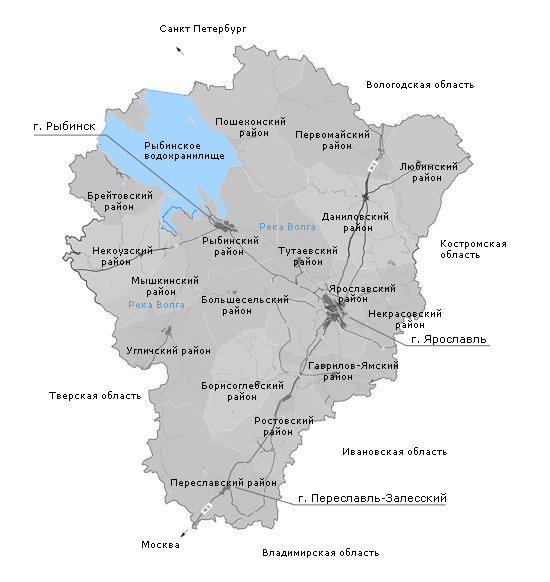 Рис. 1. Географическое расположение Первомайского муниципального районаМаксимальная протяженность района с севера на юг – 33 км, с запада на восток – 70 км. Площадь Первомайского муниципального района - 2226,9  кв. км, что составляет 6,1 процента территории Ярославской области. Из общей земельной площади 151532 га занимает лесной массив, 59645 га  - земли сельскохозяйственного назначения (в том числе 38510 га – пашни), на прочие земли приходится 11513 га. Климат района умеренно-континентальный с умеренно холодной зимой и умеренно теплым летом. Продолжительность безморозного периода составляет 160-180 дней. Среднегодовая температура воздуха от +1,5°С до + 3,4°С. Средняя температура наиболее холодного месяца (января) составляет -10 °С -  -13°С, а наиболее теплого (июля) + 16°С - + 18 °С.      	Среднегодовое количество осадков 500-600 мм, из них 70 процентов выпадает в теплое время года.     	На территории района преобладают дерново-подзолистые почвы. Растительность: хвойные и смешанные леса.    	 В состав района входят 2 сельских поселения (Кукобойское и Пречистенское)  и одно городское – Пречистое, которое является центром Первомайского района.   	  Преобладающее население района – русские. Численность населения на 01 января 2018 года составила 10074 человека (0,9 процента от численности населения Ярославской области). Средняя плотность населения составляет 4,5 человек на 1 кв. км.     	В городском поселении Пречистое проживает 4672 человека или 46,4 процента от общей численности населения района. Из числа сельских поселений на долю относительно крупных (более 100 человек населения) в целом по району приходится 4657 человек, проживающих в 16 сельских населенных пунктах. Вторая половина сельского населения проживает в 220 мелких и очень мелких (до 10 человек) поселениях.    	 Транспортные условия муниципального района удовлетворительные. Через район проходит автодорога федерального значения Москва-Холмогоры. Общая протяженность участка шоссе на территории района – 33 км. С юга на север Первомайский муниципальный район пересекает железная дорога Москва-Вологда. В целом территория Первомайского района имеет развитую дорожную сеть. Общая протяженность автомобильных дорог федеральной и областной собственности – 355,4 км, в том числе с твердым покрытием – 251,9  км.      	Основные виды экономической деятельности:- обрабатывающие производства;- строительство;- розничная торговля;- сельское, лесное хозяйство.2.2. Демографическая ситуация Как и в большинстве сельских районов Ярославской области, демографическая ситуация Первомайского района характеризуется снижением численности населения как за счет естественной убыли, так и за счет миграции (рисунок 2). Основной причиной этого является снижение уровня рождаемости, увеличение смертности, продолжающийся отток молодежи из района. Численность постоянного населения Первомайского муниципального района за последние пятнадцать лет сократилась на 2,8 тыс. человек или 21,9 процента.  Рис.2. Динамика численности постоянного населения Первомайского района, тыс. человек	В анализируемом периоде наблюдается естественная убыль населения (рисунок 3). Наибольшая убыль населения – в 2017 году: число умерших превышает число родившихся на 86 человек или в 1,8 раза. В 2017 году коэффициент рождаемости в Первомайском муниципальном районе составляет 10,85, что немного выше, чем среднее значение по региону (10,5). Коэффициент смертности в 2017 году составляет 19,2  и превышает среднее по Ярославской области значение (15,2).Рис. 3. Динамика изменения показателей естественного движения населения Первомайского района, человек	В анализируемом периоде миграция не обеспечивает прирост населения Первомайского муниципального района. В 2012, 2013, 2014 и 2017 годах миграционное сальдо отрицательное. В 2014 году наблюдается максимальная миграционная убыль – 172 человека. В 2015 и 2016 годах наблюдается незначительный миграционный прирост населения района – 28 и 13 человек соответственно (рисунок 4).Рис. 4. Миграция населения Первомайского района, человек	Более половины (53 процента) населения Первомайского муниципального района – женщины, их численность составляет в 2017 году 5335 человек.	2.3. Трудовые ресурсы	В Первомайском муниципальном районе в последние годы происходит изменение возрастной структуры населения – снижается доля постоянного населения  в трудоспособном возрасте и увеличивается доля населения старше трудоспособного возраста (рисунки 5 и 6).Рис. 5. Структура трудовых ресурсов Первомайского муниципального района 2012 годРис. 6. Структура трудовых ресурсов Первомайского муниципального района 2017 год	Почти 30 процентов жителей района достигли пенсионного возраста, что приводит к уменьшению трудового потенциала и, как следствие, увеличению нагрузки на трудоспособное население (таблица 1). В анализируемом периоде численность постоянного населения трудоспособного возраста снижается опережающими темпами по сравнению с общей численностью населения района.Численность населения снижается в среднем на 1,2 процента в год, в то время как численность населения в трудоспособном возрасте сокращается в среднем на 2,7 процента. Еще более ускоренными темпами снижается численность занятых в экономике района (в среднем на 4,4 процента в год) и среднесписочная численность работников организаций Первомайского муниципального района (без учета малых предприятий) (в среднем на 2,8 процента в год).Таблица 1Трудовые ресурсы и занятость в Первомайском муниципальном районе	Значительная часть населения, занятого в экономике района, сосредоточена в организациях бюджетной сферы (образование, здравоохранение, социальное обеспечение) – 51,8 процента в среднесписочной численности организаций (без учета субъектов малого предпринимательства).  Таблица 2Распределение трудовых ресурсов Первомайского муниципального района по видам экономической деятельности (без учета субъектов малого предпринимательства)	В Первомайском муниципальном районе достаточно высокий уровень безработицы: в 2017 году – 2,2, что более чем в 1,7 раза превышает среднее по Ярославской области значение (1,3 ).  На конец 2017 года в районе на учете состоит 119 человек, имеющих официальный статус безработного. Среди существующих проблем на рынке труда следует особо отметить, что в течение всего анализируемого периода число свободных рабочих мест и вакантных должностей значительно меньше числа безработных, зарегистрированных в государственной службе занятости населения.2.4. Оплата труда	На протяжении последних лет в районе наблюдается стабильный рост заработной платы. За анализируемый период 2012-2017 годы средний темп роста заработной платы составляет 6,6 процента, максимальное увеличение заработной платы в 2013 году (на   12,1 процента), минимальное – в 2015  году на 2,3  процента (рисунок 7). Рис. 7. Среднемесячная номинальная начисленная заработная плата в Первомайском муниципальном районе, рублейУровень заработной платы в Первомайском муниципальном районе ниже среднеобластного значения в 2017 году на 8600 рублей или 27,7  процента (таблица 3). К отрицательным моментам в сфере оплаты труда относится снижение темпов роста заработной платы.Таблица 3Среднемесячная номинальная начисленная заработная плата (по кругу крупных исредних предприятий)2.5. Основные экономические показатели Первомайского муниципального районаНа 01.01.2018 года в Первомайском муниципальном районе зарегистрировано 193 организации, из них 61,1 процента – частной формы собственности. Отраслевая структура организаций представлена в таблице 4.Таблица 4Распределение организаций по видам экономической деятельностиНа протяжении 2012-2017 годов экономика района имеет положительную динамику развития – оборот организаций (без субъектов малого предпринимательства) по итогам 2017 года увеличился относительно 2012 года на 181,1 млн. рублей или 43,3 процента и составил 599,5 млн. рублей (рисунок 8).Рис. 8. Оборот организаций Первомайского муниципального района, млн. рублейВ структуре оборота основную долю занимает торговля оптовая и розничная; ремонт автотранспортных средств и мотоциклов (72,3 процента), обеспечение электрической энергией, газом и паром  (13,9 процента), транспортировка и хранение (9,8 процента) (рисунок 9).Рис. 9 Структура оборота организаций Первомайского муниципального района по видам экономической деятельности за 2017 годПромышленностьВ анализируемом периоде (2012-2017 годы) темп роста отгруженных товаров (работ, услуг) организаций промышленного комплекса в среднем составляет  43,4 процента (рисунок 10). Наибольший рост наблюдается в 2014 и 2015 годах. Связано это с возобновлением производства сыров в ООО «Пречистенский молочный продукт». Данное предприятие обеспечивает более 80 процентов от общего объема промышленного  производства по району. За последние три года объем инвестиций в реконструкцию и установку современного импортного оборудования по производству полутвердых сыров на сыродельном заводе  составил более двухсот миллионов рублей. Предприятие набирает обороты, его продукция пользуется спросом. Ежедневные варки сыра составляют около 6 тонн. По итогам 2017 года выработано 2207 тонн сыра.Кроме ООО «Пречистенский молочный продукт» промышленность района представлена акционерным обществом «Первомайское коммунальное хозяйство», а также малыми предприятиями по заготовке и переработке древесины. В п. Пречистое функционирует швейное производство ИП Кузьминовой О.Б.Рис. 10. Объем отгруженных товаров (работ, услуг) промышленного производства в Первомайском муниципальном районе, млн. руб.Сельское хозяйствоНа территории Первомайского муниципального района в сфере сельского хозяйства работает 13 сельхозпредприятий, 1 сбытовой сельскохозяйственный потребительский кооператив и 2 крестьянско-фермерских хозяйства. К сожалению, ситуация в сельском хозяйстве района по-прежнему остается сложной:  поголовье крупного рогатого скота на 1 января 2018 года  составило 1412 голов или 96 % к уровню 2016 года.  Средний надой молока  на корову в 2017 году  - 2612  кг , снижение к уровню 2016 года на 6,5 %.Основные показатели развития агропромышленного комплекса муниципального района представлены в таблице 5.Таблица 5Показатели развития агропромышленного комплекса Первомайского муниципального районаРис.11 Площадь используемых сельскохозяйственных угодий в Первомайском муниципальном районе, гектарВ районе на протяжении последних лет сохраняются посевные площади, увеличено внесение минеральных удобрений. Сельхозпредприятия  полностью обеспечивают себя кормами, в том числе и фуражным зерном.  По итогам работы за 2017 год количество прибыльных хозяйст составило 5 предприятий или 42 процента к их общему количеству.На территории района создано овцеводческое хозяйство ООО «Юрьевское», специализирующееся на разведении овец романовской породы. Поголовье овец доведено до 659 голов. В 2017 году сельхозпредприятие получило статус племенного репродуктора по разведению чистопородной романовской овцы. Имеется 125 га пашни, дополнительно введено в оборот 580 га сельхозугодий. Ежегодно для повышения плодородия почв хозяйство приобретает минеральные удобрения и проводит подкормку пастбищ и сенокосов. Для увеличения поголовья животных начато строительство дополнительных животноводческих помещений, также планируется строительство убойного пункта. На ближайшую перспективу сельхозпредприятие планирует заниматься молочным животноводством. Вновь открылись с/х предприятия ООО «Маяк» и ООО «Процветание» на территории бывшего совхоза «Маяк», которые уже ведут производственную деятельность. За последние два года активизировалась работа с фермерскими хозяйствами. Два хозяйства получили гранты по программе «Начинающий фермер» для развития птицеводства и молочного животноводства. В крестьянско-фермерском хозяйстве Авдалян Мариам Рашидовны в Ферезеве капитально отремонтирована ферма, приобретено 50 голов КРС. Планируется приобретение набора сельскохозяйственной техники и еще 70 голов скота.Пришел инвестор в СПК «Скалинский». Ведется работа по увеличению поголовья КРС, построен новый телятник, начато строительство новой фермы с полной механизацией. Планируется увеличение посевных площадей, в том числе зерновых культур и многолетних трав.В целях поддержки сельхозтоваропроизводителей в 2017 году из бюджетов всех уровней произведено финансирование в объеме 3,6 млн. рублей, в том числе из бюджета муниципального района – 1,5 млн. рублей. Данные средства предоставлены хозяйствам в виде субсидии на посевные площади зерновых культур.В рамках выполнения задачи, поставленной Правительством Ярославской области, возвращено в оборот земель сельхозназначения в количестве 2253 га. В этом году планируется ввести в оборот не менее 1000 га сельхозугодий.Для создания благоприятного инвестиционного климата в сельскохозяйственной отрасли будет продолжена работа по оформлению в муниципальную собственность невостребованных долей. В настоящее время по судебным решениям право муниципальной собственности перешло сельским поселениям на такие земельные участки в размере 7144 га. Подготовлены материалы еще на 1000 га, сельскими поселениями начаты работы по выполнению кадастровых работ. Сдерживающим фактором является недостаточность денежных средств на межевание.Малый бизнесВажной составляющей экономики района является деятельность малого бизнеса, которая охватывает практически все отрасли.  На начало 2018 года в Первомайском муниципальном районе осуществляют деятельность  12  малых предприятий (без учета микропредприятий). Средняя численность работников малых предприятий района составляет 257 человек. Среднемесячная заработная плата работников по малым предприятиям – 13222,1  рублей. В 2017 году малыми предприятиями района отгружено товаров собственного производства на 584,0  млн. рублей (рисунок 12).Рис. 12. Объем отгруженных товаров (работ, услуг) собственного производства малыми предприятиями (без учета микропредприятий) Первомайского муниципального района, млн. руб.В Первомайском муниципальном районе малый бизнес активно участвует в торгах и иных процедурахв сфере закупок товаров, работ, услуг в соответствии с ФЗ № 44-ФЗ. В 2017 году было заключено 29 контрактов с субъектами малого предпринимательства на общую сумму 12,6  млн. рублей. Доля закупок у субъектов малого предпринимательства и социально ориентированных некоммерческих организаций в 2017 году составила 52,8     процента от совокупного годового объема закупок для муниципальных нужд.Кроме малых предприятий на территории Первомайского муниципального района зарегистрировано 39 микропредприятий и 214  индивидуальных предпринимателей. В структуре малого предпринимательства наибольший процент занимает торговля оптовая и розничная; ремонт автотранспортных средств и мотоциклов, транспортировка и хранение, сельское, лесное хозяйство, охота, рыболовство и рыбоводство (таблица 6).Таблица 6Распределение индивидуальных предпринимателей, 
прошедших государственную регистрацию (перерегистрацию) 
в соответствии с Федеральным законом “О государственной регистрации 
юридических лиц и индивидуальных предпринимателей”, 
по видам экономической деятельности 
на 1 января 2018 г. Успешно работают в своей отрасли предприятия:  «Пром-групп», «Стройальянс», «Альянс», «Фаворит»,  индивидуальные предприниматели: Шальнев Дмитрий, Сальников Валентин, Малышев Игорь.Начиная с 2009 года в районе реализуются муниципальные программы поддержки субъектов малого и среднего предпринимательства, основными направлениями которых является: оплата обучения начинающих предпринимателей основам предпринимательской деятельности, оказание консультационной помощи, проведение обучающих семинаров. В развитии малого и среднего предпринимательства в Первомайском муниципальном районе имеется ряд проблем, с которыми сталкиваются субъекты предпринимательства. Основными из них являются: - недостаток финансовых и инвестиционных ресурсов (недостаточность собственного капитала и оборотных средств);- трудности с получением кредитов и высокая процентная ставка за кредит; 	- недостаток квалифицированных кадров.Необходимо на территории района развивать инфраструктуру поддержки малого бизнеса. Актуальным на сегодняшний день является создание информационно-консультационного центра для субъектов малого предпринимательства.Поребительский рынок товаров и услугСтабильно функционирующей отраслью муниципального района является потребительский рынок. В настоящее время в данной отрасли работает 119 магазинов розничной торговли, торговый дом и три торговых центра. Действует свыше 30 объектов нестационарной торговли, среди которых 10 автолавок.	         Суммарная обеспеченность населения района торговыми площадями в расчете на 1 тыс. жителей составила 592 кв. м, что почти в 2 раза выше минимального норматива, утвержденного для муниципального района постановлением Правительства области.Общее число работающих в данной сфере составляет около 600 человек.	Розничный товарооборот в 2017 году составил  553,5 млн. рублей, увеличившись на 9,4  процента к уровню 2016 года (таблица 7). Оборот общественного питания в 2017 году составил  18,3 млн. рублей или 101,1   процента к уровню 2016 года.Самым крупным предприятием  на потребительском рынке является Первомайское райпо, его доля в общем товарообороте составляет более 30%. Несмотря на все трудности, предприятие не только сохраняет торговую сеть в сельской местности, но и вкладывает денежные средства в ремонт, реконструкцию и строительство новых торговых объектов.  	 Помимо торговых точек в районе открыто 21 предприятие общественного питания на 837 посадочных мест и 29 предприятий бытового обслуживания, оказывающих услуги по ремонту и пошиву швейных изделий, парикмахерские услуги, услуги фотоателье, ритуальные услуги, услуги бань. В п. Пречистое функционирует гостиница на 40 мест.	В анализируемом периоде наблюдается рост оборота розничной торговли, средний темп роста составляет 12 процентов (таблица 7). Максимальное увеличение показателя -  в 2014 году (на 28 процентов). В анализируемом периоде оборот розничной торговли увеличивается опережающими темпами по сравнению с уровнем инфляции.Таблица 7Обороты розничной торговли и общественного питания в Первомайском муниципальном районе2.6. Инвестиции	Анализ динамики темпов роста инвестиций в основной капитал в последние годы показывает, что наибольший рост инвестиционной активности наблюдается в Первомайском муниципальном районе в 2013 году, когда  объем инвестиций увеличился по сравнению с 2012 годом в 1,7 раза. В дальнейшем наблюдается снижение инвестиционной активности организаций, что является общероссийской тенденцией и связано с ухудшением доступности кредитных ресурсов, ростом общей неуверенности инвесторов. По сравнению с 2013 годом объем инвестиций в основной капитал сократился  в 2016 году в 4 раза, а в 2017 – в 2,5 раза (рисунок 13).Рис. 13. Объем инвестиций в основной капитал (млн. рублей) (без субъектов малого предпринимательства)Основной вклад в развитие муниципального района вносят субъекты малого предпринимательства. За последние три года общий объем средств, вложенных малым бизнесом в проекты, реализуемые на территории района,  составляет  порядка 472,6  млн. руб. 	Наиболее значимые инвестиционные проекты, реализованные на территории района за 2014-2016 годы: 	- реконструкция и модернизация ООО «Пречистенский молочный продукт» - 155,0   млн. руб.;- реконструкция и модернизация деревообрабатывающих производств – 78,0 млн. руб.;- модернизация сельскохозяйственных предприятий – 7,8 млн. руб.;- строительство объектов торговли и общественного питания – 49,0 млн. руб.;- строительство многоквартирных жилых домов –  170,8 млн. руб.;- строительство гостиничного комплекса в с. Кукобой – 12,0 млн. руб.Приоритетными направлениями для инвестирования на территории района являются сельское хозяйство и обрабатывающие производства, развитие туризма. 2.7. Жилищно-коммунальное хозяйствоНа территории района в сфере жилищно-коммунального хозяйства (далее – ЖКХ) работают 3 предприятия – АО «Первомайское коммунальное хозяйство», МУП ЖКХ Первомайского района Ярославской области «Теплоснаб» и управляющая организация, оказывающая услуги по содержанию и ремонту общего имущества собственников жилья – ООО «Наш Дом».В отрасли ЖКХ трудится более 100 человек. Общий объем оказанных коммунальных услуг  в 2017 году составил  58,04 млн. рублей, из них населению - 31,9 млн.руб.Общая площадь жилищного фонда  в районе (включая частный) – 316,8 тыс. кв. м, из них муниципального – 19,391  тыс. кв. м. На долю приватизированного жилья приходится 81,2 процента.Обеспеченность жильем на одного жителя района составляет 31,0 кв.м (в среднем по Ярославской области – 26,6 кв.м).Свыше 55 процентов жилищного фонда (включая частный сектор) имеет износ от 31 до 65 процентов и свыше, 18 процентов жилищного фонда  имеет износ  более 65 процентов.   Ветхое и аварийное жилье во всем жилищном фонде  района составляет 3,8 процента (в среднем по Ярославской области  2,5 процента).  На протяжении последних 3 лет ежегодно капитально ремонтируется крайне незначительная часть жилищного фонда (менее 1 процента  при годовой потребности 3-4 процента).26,8 процента жилищного фонда оборудовано централизованным водопроводом, централизованным водоотведением (канализацией) – 23,4 процента, централизованным отоплением -  20,8 процента, природным  газом – 31,1 процента, горячим водоснабжением – 0,8 процента. Общий уровень благоустройства жилищного фонда в районе 18,1 процента ( в среднем по Ярославской области 68,3 процента). Теплоснабжение района обеспечивают 20 источников теплоснабжения (котельных), из них 13 котельных используют в качестве основного вида твердое топливо (уголь)  и 7 котельных -  природный газ. Протяженность тепловых и паровых сетей составляет 18,1 км, уличной водопроводной сети – 65,55 км, уличной канализационной сети – 14 км, уличной газовой сети – 75,28 км.Степень изношенности инженерных сетей и технологического оборудования  коммунальной инфраструктуры составляет более 65 процентов.Электроснабжение объектов жилищно-коммунального хозяйства района осуществляет филиал публичного акционерного общества «Межрегиональная распределительная сетевая компания Центра»-Ярэнерго»/филиал ПАО «МРСК Центра-Ярэнерго».Средний уровень газификации района природным газом составляет 31,1 процента. Из 268 населённых пунктов  района газифицировано всего три населённых пункта (более 2011 домовладений/квартир). Не смотря на многочисленные проблемы отрасли, положительным моментом при решении проблем ЖКХ является применение программно-целевого подхода. В сельских и городском поселениях района действуют программы комплексного развития систем коммунальной инфраструктуры  на период 2014-2025 годов.Приняты и реализуются программы: «Энергосбережение и энергетическая эффективность», «Газификация и модернизация жилищно-коммунального хозяйства Первомайского района на 2018-2020 годы», «Обеспечение качественными коммунальными услугами населения Первомайского района».2.8. СтроительствоУспешная реализация на территории Первомайского муниципального района государственных программ по переселению граждан из ветхого и аварийного жилья, а также программ по улучшению жилищных условий для молодежи послужили стимулом для активизации жилищного строительства. В 2013 и 2014 годах наблюдается пиковый рост ввода в эксплуатацию жилых домов, что связано с периодом относительной экономической стабильности в предыдущие годы и ростом доходов населения (рисунок 14).Рис. 14. Объем жилищного строительства в Первомайском муниципальном районе, кв.м	С 2015 года наблюдается резкий спад объемов жилищного строительства в основном за счет снижения строительства многоквартирных домов. Это объясняется тем, что муниципальный район к 2016 году выполнил полностью государственную программу по переселению граждан из аварийного и ветхого жилья, признанного таковым до 01.01.2012 года.	В период действия программы с 2009 по 2015 год расселено 69 аварийных многоквартирных домов (9441,9 кв.м), 270 семей (540 человек) переехали в  новое благоустроенное жилье (рисунок 15). В результате реализации программы процент ветхого и аварийного жилья к 2018 году по сравнению с 2012 годом снизился с 6,9 до 3,8 процента.Рис. 15. Общая площадь расселенных жилых домов (помещений) в Первомайском муниципальном районе, кв. метров	Также улучшили жилищные условия около 20 семей, которым были предоставлены социальные выплаты (субсидии) на строительство и приобретение жилых помещений.2.9.  Дорожное хозяйство. ТранспортТранспортные условия муниципального района удовлетворительные. Через район проходит автодорога федерального значения Москва-Холмогоры. Общая протяженность участка шоссе на территории района – 33 км. С юга на север Первомайский муниципальный район пересекает железная дорога Москва-Вологда. В целом территория Первомайского района имеет развитую дорожную сеть. Общая протяженность автомобильных дорог федеральной и областной собственности – 344,3 км, в том числе с твердым покрытием – 279,2 км. 	Протяженность автомобильных дорог местного значения – 506,1 км, 386,5  км   или 76,4  процента которых не соответствуют нормативным требованиям (рисунок 16).Услуги пассажирского транспорта и перевозку льготной категории граждан на территории района оказывает автотранспортное предприятие соседнего района ЗАО «Даниловское АТП». Регулярные автобусные перевозки осуществляются на 3-х   маршрутах с общей протяженностью около 265,7 км, связывают все крупные населенные пункты с центром района. Также на территории района проходят автобусные маршруты, осуществляющие межмуниципальные и межобластные регулярные перевозки. Рис. 16. Протяженность и состояние автодорог местного значения Первомайского муниципального района, км2.10. Туризм     	Начиная с 1994 года в Ярославской области реализуется целенаправленная государственная политика в сфере туризма, определенная как одно из наиболее важных и перспективных направлений социально-экономического развития региона.      	Значимость развития туризма для Первомайского района определяется богатейшим историко-культурным наследием района, традициями, транспортной доступностью.     	Районный центр – поселок Пречистое находится на федеральной дороге Москва-Холмогоры, как бы являясь «Северными воротами Ярославской области», что благоприятно для его посещения транзитным туристом. Одним из самых привлекательных для туристов мест в п. Пречистое является старинное отреставрированное здание бывшего торгового Дома купца С.В. Свешникова, построенного в конце ХVIII в. В настоящее время здание принадлежит историко-краеведческому отделу Центральной библиотеки. С 2007 года в нем поселилась лесная Фея – один из туристических проектов сказочной тропы Пречистого края. В своей лесной гостиной она приглашает посетителей в мир растений и животных, учит правилам безопасного поведения и бережного отношения к природе. Участники интерактивной программы знакомятся не только с лесными тайнами, но и посещают ряд экспозиционных залов, в которых представлены выставки предметов дворянского и купеческого быта, успенская ярмарка, коллекции старинных самоваров, патефонов, колокольчиков, стилизованная русская изба, старинная мебель, одежда, кухонная утварь. Один из залов посвящён народному Пречистенскому драматическому театру, который в 2018 году отмечает своё столетие. Никого не оставят равнодушным работы, выполненные талантливым, самобытным мастером резьбы по дереву, заслуженным работником культуры РСФСР Виктором Васильевичем Майданюком. Собранные и обработанные мастером древесные наросты, капы, изделия из корней представлены в виде чудесных сказочных образов. Памяти трагических событий Великой Отечественной войны, наших земляков-героев создан зал боевой славы- «Помним, гордимся, чтим!». Ценной экспозицией является выставка, принадлежащая уроженцу п. Пречистое всемирно известному режиссеру, аниматору Александру Константиновичу Петрову, обладателю премии Оскар. Здесь можно узнать не только о необычной технике создания мультфильмов, но и просмотреть полную фильмотеку режиссера. Ежегодно учреждение посещает более 10 000 туристов.    	Еще одна находка для туриста – это с.Кукобой — село на семи родниках. Шесть из них находятся в ближайших к нему перелесках. И только один — в хорошо доступном для села месте, в сосновом парке вблизи дома культуры. Именно вода из этого родника, именуемого в народе просто «Ключиком», считается целебной. Из исторических же документов известно, что сам Иван Грозный посещал Кукобойский родник, чтобы его «водицы испити». Известно также, что в мае 1912 года родник был освящён архиепископом Тихоном, будущим Патриархом Московским и Всея Руси, впоследствии причисленным православной церковью к лику святых. Ежегодно обряд освящения воды родника совершается 19 января во время православного праздника Крещения Господня.    	С 2004 года брендом Первомайского муниципального района стал туристический проект «К Бабе Яге на пироги» в с. Кукобой. Свое место в районных мероприятиях занял ежегодный туристический праздник «День рождения Бабы Яги», в рамках проведения дня села Кукобой. Праздник пользуется большой популярностью, ежегодно насчитывается порядка 5000 посетителей мероприятия. Кроме того, в с.Кукобой на базе дома культуры организован туристический проект «Кукобойскеое поле чудес» по мотивам сказки                         А. Н. Толстого «Золотой ключик». Сказочный проект живет по соседству с резиденцией Бабы Яги.  Сказочные герои- Кот Базилио и Лиса Алиса погружают гостей в мир сказки, где весело и с пользой можно провести время, а также вместе с главными героями совершается ритуал «Посадки денежного дерева».     	29 июня 2013г. в селе Кукобой прошёл 8-й областной туристический праздник «Кукобойской сказке — 10 лет». На сказочной карте России, созданной в 2012 году, Кукобой значится как родина Бабы-Яги. В центре с. Кукобой установлена седьмая сказочная верста – дорожный знак, указывающий направление и расстояние до мест обитания других персонажей Российских сказок. Впоследствии такие знаки должны появиться у домов всех сказочных героев. Первую версту установили в Переславле-Залесском, на родине царя Берендея. Наша Кукобойская верста стала в России седьмой по счету.    	Органично вписалась в туристический районный маршрут интерактивная программа Игнатцевского Дома культуры «Сундук веселья, вот это да!», где гостей знакомят с игрой на шумовых инструментах: пиле, рубеле, чугуне, бересте. На сказочной туристической тропе Первомайского края туристов принимают еще 3 тур. проекта : «Козье подворье» в  с. Коза, «Шаль пуховая» в с.Шильпухово и в с.Семеновское-  « К Семеновне на часок». Здесь туристов знакомят с  былинам и удивительными историями про Семёновских силачей. Работает экспозиционно–выставочный зал «Пилы и топора», гости знакомятся с царь - топором и царицей пилой, а также с особенностями Семеновского фольклора с русскими наигрышами и народными присказками. Семён и Семёновна приглашают в  чайную, где угощают вкусным и необычным чаем из «волшебной водицы» в старинных русских самоварах.    	Так же активно развивается паломнический туризм. На территории района зарегистрировано около 58 памятников истории и культуры, 31 памятник природы. Наиболее значимые и вызывающие интерес для туристов: церковь с. Семеновское (храм Святой Троицы 1886-1896 г.), Никольская церковь с. Николо-Гора (1801 г.), Благовещенская церковь с. Трофимовское (1796 г.), Успенская церковь п. Пречистое (1801 г.), уникальный по своей архитектуре Спасский собор с. Кукобой (1909-1912 г.), памятники природы – Исаковское и Турыбаровское болота, Сосновый парк с. Кукобой.      Анализ показывает, что развитие туризма позволяет не только сохранить имеющийся богатый культурный и исторический потенциал района, но и использовать его как постоянный источник пополнений районного бюджета. В среднем, район за последний год посетили около 25 тыс. туристов (рисунок 17).	Для высокого совокупного дохода от предоставления услуг туристам организациями всех видов деятельности необходимо формирование туризма как полноценной индустрии, позволяющей дать толчок развитию и других важнейших отраслей хозяйства (дороги, связь, сфера услуг).Рис.17.  Количество принимаемых туристов и экскурсантов в Первомайском муниципальном районе, тыс. человек2.11. ОбразованиеСистема образования Первомайского муниципального района включает в себя 14 образовательных организаций: 4 дошкольных учреждения, 8 общеобразовательных учреждений (из них 6 школ с дошкольными группами), 1  учреждение дополнительного образования детей - Первомайский Дом детского творчества, 1 муниципальное учреждение для детей-сирот и детей, оставшихся без попечения родителей - Первомайский детский дом.Численность детей, посещающих муниципальные дошкольные образовательные учреждения, в 2017 году составила 469 воспитанников, снизилась по сравнению с 2014 годом на 4,9 процента, но осталась на уровне 2012 года. (рисунок 18).  Рис.18. Численность детей, посещающих муниципальные дошкольные образовательные организации, человекСистема дошкольного образования муниципального района обеспечивает всестороннее полноценное воспитание, обучение и развитие детей дошкольного возраста. 	В соответствии с Указом Президента Российской Федерации все дети в возрасте от 3-х лет и старше определены в дошкольные учреждения. Численность детей стоящих на учете для определения в дошкольные учреждения:- от 0 до 1,5 лет – 77 человек; - от 1,5 до 7 лет – 0 человек.	На протяжении всего анализируемого периода уменьшается численность учащихся в общеобразовательных организациях. В настоящее время в районе обучается 967 детей (рисунок 19).Рис.19.  Численность учащихся в                                  Рис.20. Численность детей в учрежденияхобщеобразовательных организациях,                           дополнительного образования, человекчеловек          Доступность качественного общего образования обеспечивается за счет организации подвоза детей к месту учебы школьными автобусами: 285 обучающихся по 22 маршрутам.100 процентов детей в школах обучаются в первую смену.           Обеспечен переход всех обучающихся 1-4 классов на Федеральный государственный образовательный стандарт начального общего образования (ФГОС НОО). Все обучающиеся 8 классов и 70 процентов девятиклассников обучаются в соответствии с Федеральным государственным образовательным стандартом основного общего образования.           По результатам государственной итоговой аттестации обучающихся в форме единого государственного экзамена в 2017 -  2018 годах 100 процентов обучающихся 11 классов сдали экзамен и получили аттестат о среднем общем образовании. 	В системе образования занято 245 педагогов и руководящих работников. 82 процента из них имеют первую и высшую квалификационную категорию.	В учреждении дополнительного образования осуществляется целенаправленный процесс воспитания, развития и обучения детей посредством реализации дополнительных образовательных программ, оказания дополнительных образовательных услуг. В целом, 86,8 процента  детей в возрасте от 5 до 18 лет занимаются в системе дополнительного образования (рисунок 20).	Результаты анализа современного состояния сферы образования Первомайского муниципального района свидетельствуют о том, что система образования является целостной и динамично развивается.2.13. Культура и молодежная политикаГлавная задача, стоящая перед учреждениями культуры – это сохранение единого культурного пространства района на основе муниципальных соглашений по передаче полномочий по культуре и средств на ее содержание от поселений муниципальному району.     	Для выполнения переданных полномочий созданы 4 муниципальных учреждения культуры – централизованные клубные системы ( далее ЦКС) , в состав которых вошли 16 клубов в сельской местности. Это – Пречистенская сельская ЦКС, объединившая 2 клуба, Козская ЦКС – 4 клуба, Семеновская ЦКС – 7 клубов и Кукобойская ЦКС – 3 клуба. Основной принцип их создания – принцип территориальности. В клубные системы вошли учреждения, которые находятся в границах поселений, это позволило максимально сохранить сложившиеся культурные традиции, взаимодействие в кадровой политике и индивидуальность. Создан Первомайский межпоселенческий Дом культуры с социальной миссией- центральной районной площадки для проведения межпоселенческих, районных, межрайонных и областных мероприятий. Активно работает межпоселенческая централизованная библиотечная система, которая объединила 18 библиотек района, что позволяет выполнять функцию централизованного комплектования книжной продукцией и периодическими изданиями. Подключением к интернет сети обеспечены 14 библиотек района.  	 С 2015 года муниципальное учреждение культуры музей «Леса и краеведения» был реорганизован в форме присоединения к центральной библиотеке в виде историко-краеведческого отдела с сохранением функций музея, развивая краеведческое направление и сохраняя культурные ценности Первомайского района. В 2016-2017 году проведены ремонтные работы внутренних помещений и кровли здания историко-краеведческого отдела ЦБ.    	 Функционирует детская музыкальная школа в п. Пречистое, осуществляющая общее музыкальное образование и поддержку одаренных детей. В музыкальной  школе работают 4 отделения: ИЗО, фортепианное, подготовительное  и народное, обучаются порядка 100 человек.     	Численность работников муниципальных культурно-досуговых учреждений района на 01.01.2018 года составила 90 человек.     	Основные цели государственной молодежной политики заключаются в создании условий для выбора молодыми людьми своего жизненного пути, социального становления, самореализации и участия в общественной деятельности, содействие социальному, культурному, духовному и физическому развитию молодежи.    	 На сегодняшний день в структуре населения района молодые граждане в возрасте от 14 до 35 лет составляют 2370 человек или 24 процента.      	Функционирует МУ «Агентство по делам молодежи». На его базе работает волонтерский отряд «Эфир», в его составе 34 активиста. Так же организован волонтерский корпус «Волонтеры победы», который насчитывает в своем составе - 20 участников. Состав волонтерского корпуса принимает участие в мероприятиях патриотической направленности. Кроме того, организован военно- патриотический клуб «Десантник».    	 На территории района зарегистрировано 7 детских и молодежных общественных организации, в состав которых входит 408 человек.2.14. Физическая культура и спорт     	Забота о развитии физической культуры и спорта является важнейшей составляющей политики Администрации Первомайского муниципального района, дающей возможность выявления способностей людей, популяризации здорового образа жизни и, как следствие, укрепления здоровья жителей района.     	На территории района функционируют 30 спортивных сооружений с единовременной пропускной способностью 879 человек, в том числе 9 спортивных залов, стадион с хоккейным кортом и 20 спортивных площадок.     	В районе работает 21 штатный физкультурный работник, общая численность занимающихся физической культурой и спортом на постоянной основе постоянно растет и на сегодняшний день составляет 2359 человек или 23 процента от общей численности проживающих в районе, посещает уроки физкультуры в школах 1,4 тыс. человек (рисунок 21).    	Работают 52 спортивные секции, развивается более 10  видов спорта. Главные из них – волейбол, футбол, настольный теннис, шахматы, лыжный спорт, хоккей.     	 В районе разработана и действует муниципальная целевая программа «Развитие физической культуры и спорта в Первомайском муниципальном районе ». Как одно из средств в решении социальных вопросов физкультурно- массовые и спортивные мероприятия являются составной частью муниципальных целевых программ «Молодежь», «Социальное развитие села до 2020 года», «Комплексные меры противодействия злоупотреблению наркотиками и их незаконному обороту», «Семья и дети».  	 Ежегодно в районе проводится около 60 спортивно-массовых мероприятий различного уровня: районная Спартакиада среди школ, первенства и отборочные соревнования по видам спорта, физкультурно-спортивные праздники. Особой популярностью у населения района пользуются спортивные мероприятия к Дню Победы, Дню Поселка, Дню Физкультурника.    	Команды и спортсмены Первомайского района принимают участие в различных областных и межрайонных соревнованиях, показывая при этом неплохие результаты и занимая призовые места. Для привлечения детей и подростков к систематическим занятиям физической культурой и спортом проводятся спортивные мероприятия (турнир по футболу среди дворовых команд, соревнования на приз « Кожаный мяч», соревнования по мини-футболу среди школьных команд, зимний полиатлон среди команд юношей, хоккейный турнир «Золотая шайба»).Рис. 21. Численность лиц, систематически занимающихся физической культурой и спортом, человек2.15. Правоохранительная деятельностьВ Первомайском муниципальном районе проводится целенаправленная работа по созданию условий для обеспечения безопасного проживания населения, развитию общественных форм безопасности, оказанию помощи органам внутренних дел в соблюдении законности и правопорядка состороны властей.В районе созданы и действуют координационные и совещательные органы по профилактике правонарушений: межведомственная комиссия по профилактике правонарушений; антинаркотическая комиссия; территориальная комиссия по делам несовершеннолетних и защите их прав; комиссия по безопасности дорожного движения; антитеррористическая комиссия.Анализ совершенных преступлений позволяет делать вывод, что ситуация с общей преступностью в Первомайском муниципальном районе нестабильная: если в 2012-2013 годах наблюдалось снижение уровня преступности (104 и 97 совершенных преступлений), то в 2015-2016 годы – рост количества преступлений (134 и 145 соответственно). В данном периоде в условиях негативных явлений в экономике произошло снижение реальных доходов граждан и, как следствие, отмечен рост зарегистрированных преступлений.С целью обеспечения общественного порядка проводится работа по развитию общественных форм безопасности. Во всех поселениях района созданы добровольные народные дружины с численностью 43 дружинника, которые оказывают содействие сотрудникам внутренних дел в обеспечении порядка на территории района в вечернее время, а также во время проведения массовых мероприятий.В районе продолжают работу межведомственные мобильные группы, деятельность которых направлена на проверку мест концентрации несовершеннолетних, на выявление семей, находящихся в социально опасном положении, профилактическую работу с несовершеннолетними. Как следствие – снижение уровня преступности среди несовершеннолетних граждан.Рис. 22. Зарегистрировано преступлений в Первомайском муниципальном районе, единиц2.16. Социальная защита населения и трудаВ деятельности органов по социальной защите населения и труда муниципального района особое место отводится обеспечению мер социальной защиты населения, усилению ее адресного  характера. Это работа по оказанию ежемесячной адресной помощи семьям, имеющих детей, назначение ежемесячных пособий на ребенка, на молочные продукты и ряд других пособий, установленных Губернатором Ярославской области для семей, имеющих детей, ветеранов, инвалидов.На 01.01.2018 года на учете в отделе труда и социальной поддержки населения Администрации Первомайского муниципального района состоит 1184 получателя пособий на детей, 1539 получателей ежемесячной денежной выплаты, 404 семей	 получающих жилищные субсидии. Большая работа проводится отделом с семьями, имеющими детей. По состоянию на 01.01.2018 г. в  районе 207 семей находятся в трудной жизненной ситуации, 7 семей (в них 18 детей)  нуждаются в государственной поддержке. Ежегодно в соответствии с  муниципальной программой оказывается социальная помощь малоимущим семьям с детьми, в т.ч. обучающимся в образовательных организациях, реализующих программы начального общего, основного общего или среднего общего образования.  Большая работа в этом направлении проводится совместно с социальными педагогами школ, комиссией по делам несовершеннолетних, с общественными организациями, с агенством по делам молодежи, центром занятости населения.     	Всего же количество получателей мер социальной поддержки в Первомайском  муниципальном районе в 2017 году составило 6032 человека (рисунок 23), а общая сумма выплат постоянно увеличивается (в 2017 году составила 65,6 млн. рублей, что больше на 48 процентов выплат 2012 года) (рисунок 24).Рис. 23. Численность граждан, получающих       Рис. 24. Пособия, социальные выплаты,меры социальной поддержки, человек                 субвенции и др. виды социальной помощи,                                                                                предоставляемой населению      Для социального обслуживания нуждающихся категорий граждан в Первомайском муниципальном районе функционирует Первомайский комплексный центр обслуживания населения, который выполняет государственные полномочия по социальному обслуживанию, работая в тесном контакте с органами местного самоуправления района.Деятельность учреждения многофункциональна, учреждение работает со всеми категориями населения: от детей до людей престарелого возраста.Среди разнообразных видов деятельности основными направлениями являются:		-	оказание социальной помощи остро нуждающимся гражданам района;		-	организация социального обслуживания на дому граждан пожилого возраста и     инвалидов, частично утративших способность к самообслуживанию;		-   организация социального обслуживания в отделении временного проживания     граждан пожилого возраста и инвалидов;		-	оказание социальной помощи семье и детям.В течение 2016 года в отделение срочного социального обслуживания обратилось за помощью 3244 человека, а  в 2017 году – 3493, что на 7% больше 2016 г.Проблему нуждающихся в социальных услугах граждан, особенно проживающих в отдаленных населенных пунктах, взяла на себя «мобильная социальная бригада». В 2013 г. приобретен мобильный комплекс, который  позволил в комплексе решать проблемы социальной помощи. В 2016 году получателями социальных услуг этого вида стали жители 111 населенных пунктов района, в 2017 году – 112 населенных пунктов.Центр социального обслуживания организует оказание услуг на дому маломобильным пенсионерам. Созданные для этой цели отделения социального обслуживания на дому призваны обеспечить пожилых граждан возможностью нормального социального функционирования, продлить срок их пребывания в привычном социальном окружении:		- три отделения социального обслуживания на дому граждан пожилого возраста и инвалидов;		-	отделение специализированного социально-медицинского обслуживания на дому граждан пожилого возраста и инвалидов.Количество одиноких и одиноко проживающих граждан, нуждающихся в постоянной социальной помощи, постоянно растет. В 2016 году в отделениях социального обслуживания на дому находилось 353 человека, а  в 2017 году обслужено 392 получателя, что на 11 % больше, чем в 2016 г.    	 В 2016 году в отделении социальной помощи семье и детям получили помощь 501 человек, в 2017 году – 450 человек. Ежемесячно организована группа дневного пребывания в количестве 10 детей с организацией горячего питания.       	С 2012 года работает отделения временного  проживания граждан пожилого возраста и инвалидов. В 2016 году получили помощь 48 граждан пожилого возраста и инвалидов, в 2017 году – 39 человек (уменьшение получателей социальных услуг произошло из-за сокращение 6 койко-мест).2.17. Финансово-бюджетная сфера     	Ситуация в финансово-бюджетной сфере характеризуется низким уровнем собственных доходов бюджета, в том числе налоговых и неналоговых поступлений, высокой дотационностью бюджета.     	Доходная часть консолидированного бюджета района в 2017 г. составила 534,5 млн. рублей, уменьшившись по сравнению с 2016 годом на 1,3 процента (рисунок 25). Доля собственных доходов на осуществление полномочий по вопросам местного значения составила 19,2 процента.Наибольший удельный вес в структуре собственных доходов консолидированного бюджета района занимают налог на доходы физических лиц, акцизы, налог на имущество физических лиц и земельный налог.Неналоговые доходы в бюджет района в 2017 году поступили в сумме 5,2 млн. рублей, что ниже предыдущего года на 10 процентов (рисунок 26).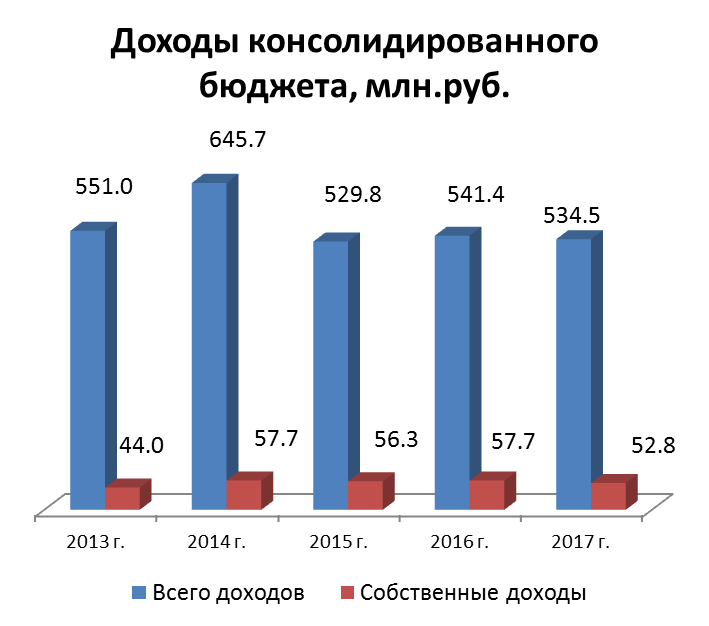 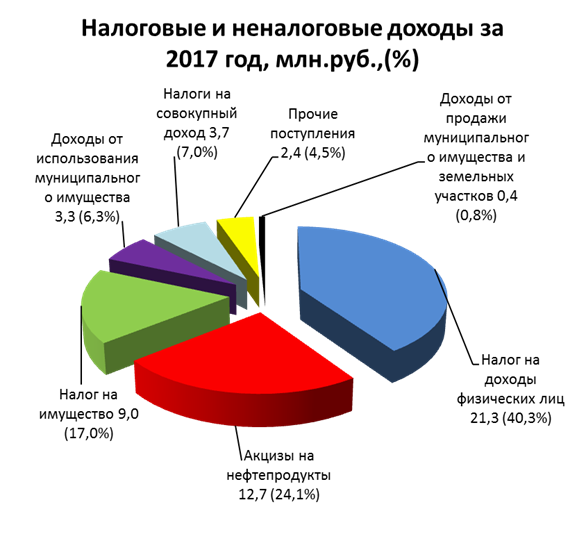 Рис 25. Доходы консолидированного бюджета,   Рис.26. Налоговые и неналоговые доходымлн. руб.                                                                         за 2017 г., млн. руб. (%)Расходы бюджета за 2017 год исполнены в сумме 518,5 млн. рублей или 97,5 процента от годового плана. Доля программных расходов составила 90 процентов от всех расходов консолидированного бюджета.Структура расходов консолидированного бюджета отражает основные приоритеты развития муниципального района и однозначно имеет социальный характер. Из общего объема расходов 75 процентов или 383 млн. руб. - расходы бюджета на социальную сферу. При этом на отрасль «Образование» приходится 213 млн.руб. (42 процета от общей суммы расходов), «Культура» - 42 млн.руб. (8 процентов), «Социальная политика» - 128 млн.руб. (25 процентов), «Спорт» 7  млн.руб. (2 процента) (рисунок 27).    	 Следует отметить, что до настоящего времени нерешенной, но, вероятно, самой актуальной остается проблема недостаточности доходных источников местных бюджетов для осуществления в полной мере законодательно закрепленных расходных полномочий.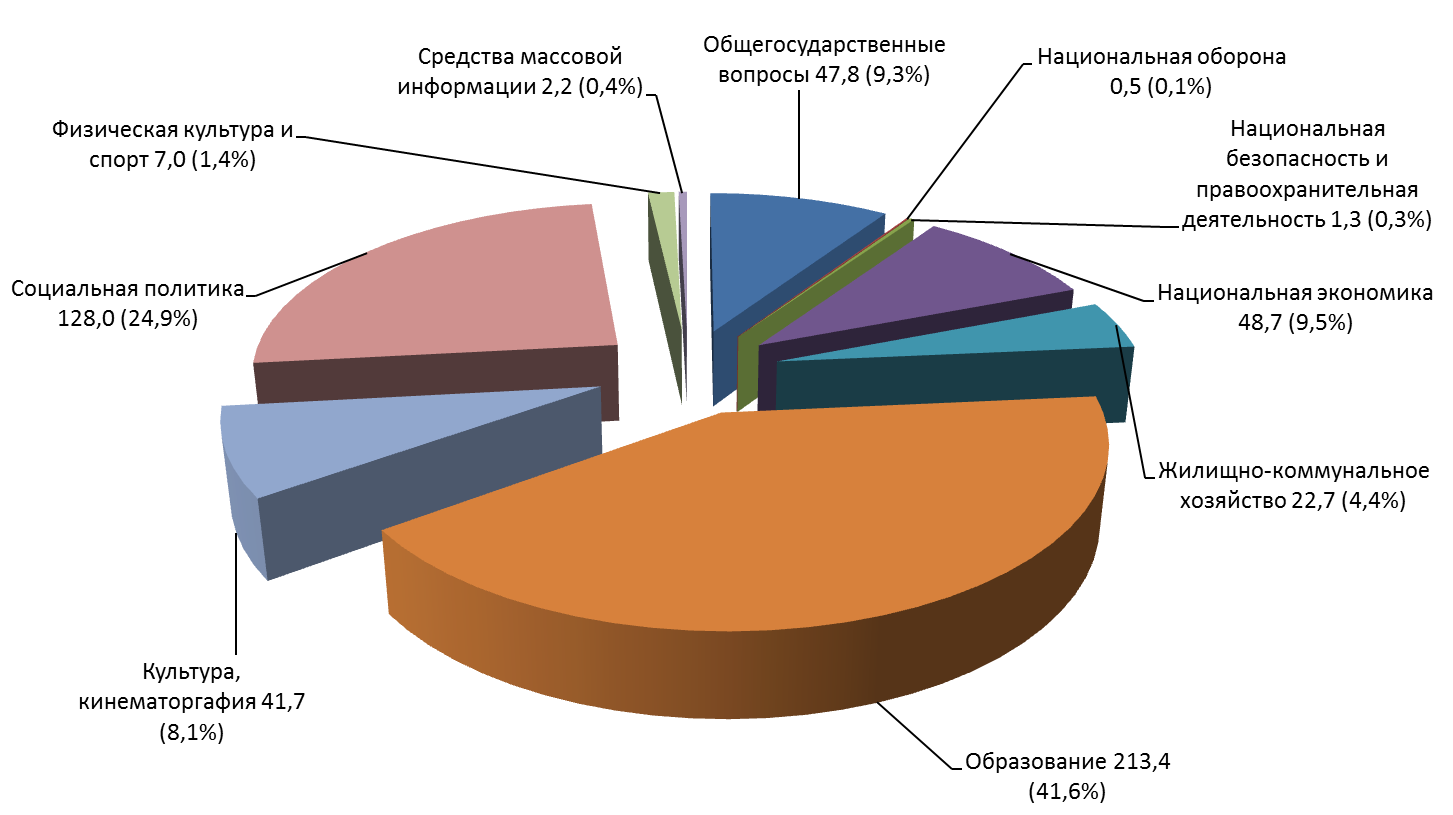 Рис. 27. Расходы бюджета за 2017 г., млн.руб (%)2.18. Природное богатство (капитал)     	Природный капитал Первомайского района составляет основу его социально-экономического развития и формируется главным образом за счет ресурсов леса (древесных и недревесных), земельных, минерально-сырьевых и охотничьих ресурсов (рисунок).      	Лес является основным природным богатством Первомайского муниципального района и потенциалом его экономического развития. Лесные богатства района представлены древесными и недревесными ресурсами. По состоянию на 01.01.2009 года покрытая лесом площадь занимает 154,1 тыс.га, что составляет 69,2 процента территории Первомайского района.     	Леса принадлежат к подзонам южной тайги и смешанных лесов с преобладанием лиственных пород: береза, осина, ольха (70-75%), из хвойных – ель, сосна (25-30%).Рис.28. Доля различных видов природных ресурсов в природном капитале Первомайского района      	Общий запас древесины в Первомайском муниципальном районе составляет 26111 тыс. м³, в т.ч. спелой и перестойной – 7368,8 тыс. м³.            Кроме древесины, леса Первомайского района являются источником целого ряда ценных растительных ресурсов: грибов, ягод, лекарственного и технического сырья. По данным исследования недревесных ресурсов Первомайского района , проведенного в 2003 году специалистами Костромской лесной опытной станции ВНИИЛМа, среднегодовые эксплуатационные запасы съедобных грибов составляют 2318 тонн/год, ягод – 191,8 тонн/год, лекарственного сырья – 443 тонн/год.     	Потенциально эти ресурсы имеют большое значение для экономики района и благосостояния жителей. Особенно важное значение здесь могут иметь пищевые и лекарственные растения. Основную заготовку недревесных ресурсов ведут домашние хозяйства. Промышленная заготовка, дающая налоговые поступления в муниципальный бюджет и обеспечивающая относительно стабильную занятость населения, отсутствует.     	В целом использование древесных и недревесных ресурсов леса на территории Первомайского района не носит истощительного характера, так как объем заготовок не превышает эксплуатационные запасы.    	Водные ресурсы Первомайского муниципального района представлены подземными и поверхностными водами. Общий запас поверхностных вод района составляет 5681,5 тыс. м³/год. Речная сеть представлена реками Соть и р. Ухтома (левобережный приток р. Согожи в 29 км от ее устья).    	 Подземные воды представлены водоносными горизонтами центральной части Московского артезианского бассейна, к которому приурочена территория Первомайского района. Утвержденные эксплуатационные запасы составляют 1620 тыс. м³/год. лого ряда ценных растительных ресурсов: грибов, ягод, лека в т.ч. айском муниципальном районе составляет 26111 тыс. сов с преобладанием лиственных пород: береза, осина, ольха(70-75%)2.19. Анализ сильных и слабых сторон, возможностей и риском (SWOT – анализ) 	Выявление сильных и слабых сторон Первомайского района, определение благоприятных возможностей, а также потенциальных опасностей и угроз, позволяют определить основные направления развития и сформулировать стратегические цели развития района. Разрабатываемая Стратегия должна делать акценты на сильных сторонах территории и учитывать открывающиеся возможности. Слабые стороны указывают на факторы, действие которых должно быть нейтрализовано, или которые требуют принятия срочных мер. Для противодействия угрозам могут быть разработаны специальные мероприятия или программы действий. Благоприятные возможности можно использовать для целей социально-экономического развития Первомайского района в целом и его отдельных населенных пунктов. Угрозы представляют собой актуальные или потенциальные опасности для экономической и социальной сфер района.ТаблицаСильные и слабые стороны, угрозы и возможности для развития района    3. ЦЕЛЬ СТРАТЕГИИ. ПРИОРИТЕТНЫЕ НАПРАВЛЕНИЯ РАЗВИТИЯ ПЕРВОМАЙСКОГО МУНИЦИПАЛЬНОГО РАЙОНА   	 Главная цель развития любой территории состоит в обеспечении достойного уровня жизни местного населения через обеспечение его социальными услугами на уровне, соответствующем принятым в обществе социальным стандартам.    	 В понятие социальных услуг включаются гарантированные качественные услуги здравоохранения и социального обеспечения, качественное жилье, общественная безопасность и т. п.     	Обеспечение населения качественными социальными услугами возможно только на основе здоровой, динамично развивающейся экономики. Это является необходимым условием выполнения муниципалитетом своих функций и обязательств перед гражданами.   	Меры поддержки экономики стимулируют экономический рост, ведущий к подъему качества жизни. Муниципальное образование должно создавать условия для возникновения на своей территории предприятий – точек экономического роста, способных эффективно функционировать и развиваться, обеспечивая, тем самым, личные доходы граждан, новые рабочие места, расширение рынков сбыта, создание новых продуктов и услуг.   	Вместе с тем, для повышения качества социальных услуг необходимо также улучшение деятельности органов местного самоуправления и предприятий муниципального сектора, необходимый рост собственных доходов бюджета, оптимальное распределение бюджетных средств и их эффективное использование.     	Таким образом, главная стратегическая цель развития Первомайского района состоит в обеспечении стабильного повышения качества жизни населения посредством устойчивого функционирования экономики и повышения эффективности муниципального управления.    	В понятие качества жизни включается наличие хорошей работы и достойной зарплаты, гарантированные качественные услуги здравоохранения, образования, социального обеспечения, качественное жилье, общественная безопасность, стабильность, культурные и досуговые возможности, качество окружающей среды.    	Меры по развитию экономики района позволят повысить уровень занятости и потребления, преодолеть тенденцию падения промышленного производства и стимулировать экономический рост, ведущий к подъему качества жизни.    	Исходя из главной стратегической цели сформированы приоритетные стратегические направления социально-экономического развития района:1. Повышение эффективности работы и открытости органов власти.2. Повышение качества и доступности медицинских услуг.3. Обеспечение доступности и повышение качества образования.4. Развитие массового спорта.5. Обеспечение граждан качественным и доступным жильем.6. Развитие жилищно-коммунального комплекса.7. Развитие транспортной инфраструктуры.8. Развитие общественного пространства и повышение качества инфраструктуры и безопасности проживания населения.9. Развитие агропромышленного комплекса.10. Развитие туризма и культуры.11. Экономический рост, повышение инвестиционной привлекательности и улучшение делового климата.12. Сохранение и улучшение природной среды обитания и экосистемы.4. ОСНОВНЫЕ ЗАДАЧИ И КЛЮЧЕВЫЕ МЕХАНИЗМЫ РЕАЛИЗАЦИИ ЗАДАЧ ПО ДОСТИЖЕНИЮ СТРАТЕГИИВ рамках приоритетных стратегических направлений социально-экономическогоразвития муниципального района определены основные задачи и ключевые механизмы реализации задач подостижению целей Стратегии:Таблица5. Индикаторы (целевые показатели) решения задач и достижения цели Стратегии по направлениям6. Ожидаемые результаты реализации Стратегии	Благодаря реализации Стратегии Первомайский муниципальный район должен стать территорией с благоприятными условиями для жизни каждой первомайской семьи и самореализации каждого жителя района.	Решение поставленных задач в разрезе приоритетных стратегических направлений и, соответственно, достижение цели стратегии должно привести к следущим результатам. 6.1. Решение задач экономического развития.В рамках приоритетного направления «Экономический рост, повышение инвестиционной привлекательности и улучшение делового климата» планируется активизация политики импортозамещения, модернизация, техническое перевооружение и повышение энергоэффективности существующих производств, реализация новых инвестиционных проектов, что будет способствовать росту объемов производства.Объем отгруженных товаров собственного производства, выполненных работ и услуг достигнет к 2025 году 450,0 млн. рублей, увеличившись по сравнению с 2017 годом почти в 1,5 раза. Будет создано более 300 новых рабочих мест. В результате привлечения в район новых инвесторов, оптимизации административных процедур и оказания муниципальной поддержки субъектам предпринимательской деятельности, повышения инвестиционной привлекательности района будет расти объем инвестиций в основной капитал: объемы инвестиций в реальный сектор экономики района возрастут с 32,5 млн. руб. в 2017 году до 43,0 млн. руб. в 2025 году.В результате совершенствования форм и способов поддержки малого и среднего предпринимательства будут созданы условия для активного развития субъектов малого и среднего предпринимательства, что позволит к 2025 году увеличить их число до 60   единиц или  59,4 ед. на 10 тыс. населения (в 2017 году 51 ед. или  50,3 ед. на 10 тыс. населения), а долю занятых в малом предпринимательстве от общей численности занятых в экономике района с 19,4 до 30 процентов.Будет совершенствоваться и получит комплексное развитие инфраструктура торговли, общественного питания и услуг, что приведет к повышению качества и культуры торгового обслуживания, сохранению и созданию новых рабочих мест. К 2025 году оборот розничной торговли вырастет до 720,0 млн. руб. против 555,5 млн. руб. в 2017 году. Объем платных услуг населению составит 69,0 млн. руб. против 42,3 млн. руб. в 2017 году. В рамках приоритетного направления «Развитие агропромышленного комплекса» предусматривается наращивание ресурсного потенциала в сельском хозяйстве, концентрация средств производства и земли в руках эффективных собственников, реструктуризация неэффективных и убыточных сельскохозяйственных предприятий. В результате реализации Стратегии:     - будут созданы условия для обеспечения ежегодного прироста производства продукции сельского хозяйства в текущих ценах в среднем не менее чем на 10 %;     - улучшится финансово-экономическое положение предприятий агропромышленного комплекса;     - обновится парк сельскохозяйственной техники;     - повысится продуктивность дойного стада и урожайность сельскохозяйственных культур.В рамках приоритетного направления «Развитие туризма и культуры» планируется улучшение имиджа  Первомайского муниципального района. Результатом реализации грамотной маркетинговой стратегии района в сфере туризма (участие в туристских выставках, подготовка и проведение презентационных мероприятий для привлечения туристов, подготовка и размещение информации о районе в средствах массовой информации) станет повышение качества и конкурентоспособности туристского продукта Первомайского муниципального района на внутреннем рынке, совершенствование инфраструктуры и развитие новых перспективных видов туризма и отдыха первомайцев и гостей района. В результате к 2025 году количество туристов, принимаемых на территории района должно достичь 30 тыс. человек.     	6.2. Решение задач социального развития.   	Реализация Стратегии создаст условия для решения комплекса задач в социальной сфере.	В первую очередь, планируется замедление темпов снижения и стабилизация численности постоянного населения, в том числе в трудоспособном возрасте, за счет:   	- сокращения заболеваемости населения и смертности. Общий коэффициент смертности снизится с  19,2 в 2017 году до 18,7 в 2025 году;   	- повышения рождаемости. Общий коэффициент рождаемости возрастет с 10,8 в 2017 году до 11,1 в 2025 году.     	В период с 2018 года по 2025 год реальные располагаемые доходы на душу населения будут увеличиваться ежегодно в среднем на 5-7 % и превысят в 2025 году уровень 2017 года более чем в 1,5 раза.  	Повысится качество дошкольного и общего школьного образования. Изменится возрастная структура педагогов (снизится доля лиц пенсионного возраста среди учителей средней школы от общего числа учителей, повысится доля молодых преподавателей до 30 лет).	В сфере развития физической культуры и спорта, в результате укрепления и развития физкультурно-спортивной инфраструктуры, в частности ввода в экспелуатацию плавательного бассейна в п. Пречистое, а также формирования у населения взглядов и установок, ориентированных на ведение здорового образа жизни, постоянно будет увеличиваться доля граждан, систематически занимающихся физической культурой и спортом, в общей численности населения в возрасте от 3 до 79 лет и к 2025 году достигнет 30 процентов, что на 7 процентов больше, чем в 2017 году.	Политика обеспечения общественной безопасности жителей района (обеспечение безопасности на дорогах, снижение уровня преступности) позволит снизить число зарегистрированных преступлений на 10 тыс. населения до 100 ед., сократившись по сравнению с 2017 годом на  25 ед.	Приоритетным направлением реализации жилищной политики остается переселение граждан, проживающих в домах, признанных аварийными и подлежащими сносу или реконструкции после 1 января 2012 года. С начала реализации Стратегии плпнируется улучшить жилищные условия  70 семьям, расселить примерно 2717  кв. метров жилых домов. Кроме того, улучшить жилищные условия смогут еще около 40 семей, которым будут предоставлены социальные выплаты (субсидии) на строительство и приобретение жилых помещений.	 Для развития индивидуального жилищного строительства определен ряд свободных территорий, которые в соответствии с генеральными планами отводятся под жилищное строительство.   	6.3. Решение задач развития инфраструктуры. Экологические последствия реализации Стратегии.	Основными мероприятиями, направленными на повышение качества предоставляемых коммунальных услуг, будут мероприятия программ комплексного развития систем коммунальной инфраструктуры, инвестиционных программ организаций коммунального комплекса, программ «Энергосбережения  и повышения энергоэффективности» на территории Первомайского района.     	В рамках реализации вышеуказанных программ в планах водоснабжения  предполагается строительство водоочистных сооружений в. с.Кукобой и раб.пос.Пречистое, реконструкция систем водоснабжения в п. Пречистое и с. Коза, устройство артезианских скважин с установкой водонапорных башен в с.Коза ,с.Николо-Гора, п.Пречистое и др. В плане водоотведения планируется реконструкция очистных сооружений канализации: детского дома д.Шильпухово, ОСК с канализационными сетями в  с. Кукобой, строительство 2 КНС канализационных насосных станций в п. Пречистое. В плане модернизации теплоснабжения  предусматривается реконструкция угольных котельных с переводом на газ   в д.Игнатцево,с.Семёновское,с.Всехсвятское и с. Кукобой.    	В плане газификации населённых пунктов  района в  2019 году   планируется продолжить работы по газификации улиц раб.п. Пречистое.  Проектно-сметная документация на газификацию улиц имеется и прошла Госэкспертизу. Работы  планируется провести за счёт  средств областных целевых программ  и средств городского поселения Пречистое, что позволит дополнительно газифицировать 85 квартир /(домовладений). В результате уровень газификации   природным газом раб.п. Пречистое увеличится с 75  до 79 процентов, а так же  газифицировать до 2021 года сельские населённые пункты д.Игнатцево, д.Погорелка, с.Семёновское, с.Всехсвятское.     	Выполнение всех этих мероприятий позволит не только снизить уровень износа объектов коммунальной инфраструктуры, но и приведет к экономии коммунальных ресурсов, снижению потерь, и как следствие - повышению качества и удешевлению стоимости предоставляемых коммунальных услуг.        	Развитие сети автомобильных дорог общего пользования местного значения и искуственных сооружений будет производиться в соответствии с потребностями населения и экономики района. Планируется улучшить качество дорожных работ с целью повышения транспортно-эксплуатационных характеристик дорог района. В результате в 2025 году доля протяженности автомобильных дорог общего пользования местного значения, отвечающих нормативным требованиям, в общей протяженности автомобильных дорог общего пользования местного значения увеличится по сравнению с 2017 годом и составит 35 процентов. 	Осуществление градостроительной политики позволит создать условия для дальнейшего планировочного развития муниципального района. Ключевым направлением формирования более эффективного пространственного развития района должен стать переход к комплексному развитию – как главному приоритету в жилищном строительстве и основному фактору формирования благоприятных условий проживания населения.	Благоустройство территорий поселений – это один из наиболее эффективных инструментов повышения привлекательности муниципального района для проживания, работы и проведения свободного времени. Кроме того, комплексное озеленение территорий населенных пунктов района, восстановление и создание новых парков и скверов будут способствовать сокращению негативного воздействия на окружающую среду антропогенных источников, снижению уровня загрязнения воздушного и водного бассейнов. В результате реализации Стратегии планируется увеличить количество благоустроенных дворовых территорий, парков и скверов. К 2025 году их площадь составит более 500 кв. метров.7 Информация о муниципальных программах Первомайского муниципального района, утвержденных в целях реализации СтратегииВ соответствии со Стратегией в Первомайском муниципальном районе осуществляется реализация 18 муниципальных программ.При необходимости в соответствии с приоритетными стратегическими направлениями и задачами Стратегии в муниципальные программы могут быть внесены корректировки. Кроме этого, в рамках реализации плана мероприятий по реализации Стратегии возможно уточнение перечня муниципальных программ и разработка ряда новых муниципальных программ.8. Механизм реализации СтратегииРешение задач социально-экономического развития Первомайского муниципального района и достижение цели стратегии требуют оптимального организационно- функционального механизма по управлению системой стратегического планирования.Механизм реализации стратегии представляет собой совокупность принципов, инструментов управленческого воздействия на процесс социально-экономического развития района, функций и методов управления.Создание эффективно функционирующего механизма базируется на основных методологических принципах, характерных для формирования системы стратегического управления, к которым следует отнести системность, непрерывность, эффективность, социальное партнерство, прозрачность, реалистичность, целенаправленность, приоритетность.Особо следует выделить принцип социального партнерства, который заключается во взаимодействии и согласовании интересов участников стратегического планирования врамках реализации стратегии. Организационно-координационным органом здесь являетсяАдминистрация Первомайского муниципального района, которая становится одним из равноправных участников реализации стратегии наряду с бизнес-сообществом, научнымии общественными организациями, населением района.Эффективное функционирование механизма реализации стратегии определяется наличием соответствующего организационно-правового и ресурсного обеспечения процесса реализации стратегии.Организационно-правовое обеспечение заключается в разработке и принятии документов стратегического планирования, регулирующих процессы реализации стратегии.Документы стратегического планирования, разрабатываемые в рамках целеполагания:- стратегия социально-экономического развития Первомайского муниципального района.Документы стратегического планирования, разрабатываемые в рамках прогнозирования:- прогноз социально-экономического развития Первомайского  муниципального района на среднесрочный период.Документы стратегического планирования, разрабатываемые в рамках планирования и программирования:- план мероприятий по реализации стратегии социально-экономического развития Первомайского муниципального района;- муниципальные программы;- генеральный план городского поселения Пречистое, генеральные планы Кукобойского и Пречистенского сельских поселений.План мероприятий по реализации стратегии социально-экономического развития Первомайского муниципального района утверждается Администрацией Первомайского муниципального района.Ресурсное обеспечение - это совокупность имеющихся и потенциальных возможностей и средств района, непосредственно используемых в процессе реализации стратегии (финансовые, информационные, кадровые ресурсы).Одной из составляющих механизма реализации стратегии являются функции управления: планирование, исполнение (реализация), контроль и мониторинг.С помощью мониторинга определяется степень реализации стратегии.Мониторинг и контроль реализации стратегии осуществляются участниками стратегического планирования в рамках мониторинга и контроля реализации планамероприятий и муниципальных программ.Целью мониторинга и контроля реализации стратегии является оперативное обеспечение Администрации Первомайского муниципального района, как главного организационно-координационного органа реализации стратегии, полной и достоверной информацией о ходе ее реализации для принятия управленческих решений, необходимыхдля достижения цели стратегии.Основными задачами мониторинга и контроля реализации стратегии являются:- сбор, систематизация и обобщение информации о социально-экономическом развитии Первомайского муниципального района;- оценка запланированных целей социально-экономического развития Первомайского муниципального района;- оценка влияния внутренних и внешних условий и факторов (оценка внешней среды) на плановый и фактический уровни достижения целей социально-экономическогоразвития Первомайского муниципального района, которая проводится в целях изучения их влияний на социально-экономическое развитие района и последующего учета этого влияния при корректировке стратегии;- оценка соответствия плановых и фактических сроков и результатов реализации стратегии. Для ежегодного мониторинга реализации стратегии используется разработанная система индикаторов (целевых показателей). Перечень основных показателей для каждого приоритетного направления представляет собой прогнозные параметры на 2020 год и целевые ориентиры на 2025 год. Сравнение достигнутых результатов с планируемыми (прогнозными) позволяет оценить правильность выбранных в стратегии приоритетных направлений и способов достижения целевых ориентиров;- ежегодное проведение стратегического анализа, разработка предложений по корректировке стратегических документов Первомайского муниципального района. В случае наличия отклонений производится анализ причин их возникновения и формирование предложений по корректировке документов стратегического планирования. Необходимо обеспечить взаимосвязь корректировки стратегии, плана мероприятий и муниципальных программ.Важным элементом мониторинга реализации стратегии является отслеживание состояния общественного мнения. Обращения граждан, опрос их мнения на встречах с Главой Первомайского муниципального района и другие формы обратной связи с населением являются источником получения информации, дающей участникам стратегического планирования сведения об изменениях, происходящих в жизни района.Документами, в которых отражаются результаты мониторинга реализации стратегии, являются:1. Ежегодный отчет о результатах деятельности Главы Первомайского муниципального района.2. Сводный годовой доклад о ходе реализации и оценке эффективности реализациимуниципальных программ Первомайского муниципального района.Структура методов управленческого воздействия на процесс реализации стратегиивключает в себя: программно-целевые, экономические, организационно- распорядительные. Преимущества организационно-распорядительного метода заключаются в целенаправленном и оперативном решении наиболее острых противоречийв социально-экономической сфере, обеспечении приоритетности в направлении реализации стратегии.Реализация стратегии осуществляется путем разработки:- плана мероприятий, который содержит комплекс мероприятий, обеспечивающихна каждом этапе реализации стратегии достижение ее цели, соответствие муниципальныхпрограмм Првомайского муниципального района стратегическим целям;- муниципальных программ с указанием объемов и источников финансирования программных мероприятий.При составлении проекта бюджета Первомайского муниципального района на очередной финансовый год и плановый период планируются бюджетные ассигнования нареализацию муниципальных программ.Информация о результатах реализации плана мероприятий и муниципальных программ Первомайского муниципального района размещается на официальном сайте Администрации Первомайского муниципального района в информационно-телекоммуникационной сети "Интернет".ПоказательЕд. изм.2012 год2013 год2014 год2015 год2016 год2017 годЧисленность постоянного населения, в том числе:тыс. человек10,89710,72010,56310,30310,28510,231численность постоянного населения в трудоспособном возрастетыс. человек6,2126,0305,8205,5675,4755,396численность постоянного населения моложе трудоспособного возрастатыс. человек1,8451,8401,8361,7901,8261,816численность постоянного населения старше трудоспособного возрастатыс. человек2,8402,8502,9072,9462,9843,019Численность населения, занятого в экономике районатыс. человек4,54,24,03,83,73,6Среднесписочная численность работников организаций (без учета субъектов малого предпринимательства)тыс. человек1,8711,8811,8661,8101,7151,623Численность официально зарегистрированных безработныхчеловек194187184205172119Наличие свободных рабочих мест и вакантных должностейединиц262326191814Уровень безработицыпроцент3,22,52,53,53,02,2Наименование вида экономической деятельностиЧисленность работников в 2017 году, человекДоля в общей численности работников организаций, процентПо муниципальному району1623100,0в том числе:сельское, лесное хозяйство, охота, рыболовство и рыбоводство352,2обеспечение электической энергией, газом и паром; кондеционирование воздуха1247,6торговля оптовая и розничная; ремонт автотранспортных средств и мотоциклов1589,7транспортировка и хранение875,4деятельность финансовая и страховая231,4государственное управление и обеспечение военной безопасности; социальное обеспечение24214,9образование46128,4деятельность в области здравоохранения и социальных услуг38023,4деятельность в области культуры, спорта, организации досуга и развлечений744,6деятельность профессиональная, научная и техническая392,4ПериодЗаработная плата по Первомайскому МР, рублейЗаработная плата по Ярославской области, рублейОтклонение уровня заработной платы по Первомайскому МР от среднеобластного значенияОтклонение уровня заработной платы по Первомайскому МР от среднеобластного значенияТемп роста заработной платы по Первомайскому МРПериодЗаработная плата по Первомайскому МР, рублейЗаработная плата по Ярославской области, рублейрублей%Темп роста заработной платы по Первомайскому МР2012 год1634620397- 4051- 19,9х2013 год1831823003- 4685- 20,4112,12014 год1999328227- 8234- 29,2109,12015 год2044629506- 9060- 30,7102,32016 год2098731251- 10264- 32,8102,62017 год2241731017- 8600- 27,7106,8Количество организаций,единицВ % к 
итогуВсего193100из них:сельское, лесное хозяйство, охота, 
рыболовство и рыбоводство5428.0добыча полезных ископаемых10.5обрабатывающие производства178.8обеспечение электрической энергией, газом и паром; кондиционирование воздуха10.5строительство115.7торговля оптовая и розничная; 
ремонт автотранспортных средств и мотоциклов2714.0транспортировка и хранение52.6деятельность в области информации и связи10.5деятельность по операциям с недвижимым имуществом31.6деятельность профессиональная, научная  и техническая42.1деятельность административная и сопутствующие 
дополнительные услуги63.1государственное управление и обеспечение военной безопасности; социальное обеспечение2211.4образование157.8деятельность в области здравоохранения
 и социальных услуг31.6деятельность в области культуры, спорта, 
организации досуга и развлечений84.1предоставление прочих видов услуг157.7Наименование показателя2012 год2013 год2014 год2015 год2016 год2017 год1234567Валовой сбор зерна (в амбарном весе), тонн20311738207917521446920индикаторх0,81,20,80,80,6Поголовье крупного рогатого скота, всего, голов247519471825162614771412индикаторх0,80,90,90,90,9В том числе коров, голов1465122410771009950840индикаторх0,80,90,90,90,9Производство молока. тонн378732173158310226892354индикаторх0,80,980,980,90,9Надой на 1 корову, кг237823882727303227942612индикаторх1,01,11,10,90,9Выращено скота всего в живом весе, тонн136145125114118112индикаторх1,10,90,91,040,9Поголовье овец, всего, голов-240229465469659индикаторхх0,92,01,01,4Количество сельскохозяйственных предприятий, ед. (без КФХ)181914141413индикаторх1,10,71,01,00,9Количество индивидуальных предпринимателей,человекВ % к 
итогуВсего214100из них:сельское, лесное хозяйство, охота, 
рыболовство и рыбоводство2712.6обрабатывающие производства136.1водоснабжение; водоотведение, 
организация сбора и утилизации отходов, 
деятельность по ликвидации загрязнений10.5строительство94.2торговля оптовая и розничная; 
ремонт автотранспортных средств и мотоциклов8841.1транспортировка и хранение4119.2деятельность гостиниц и предприятий общественного питания52.3деятельность в области информации и связи41.9деятельность финансовая и страховая20.9деятельность по операциям с недвижимым имуществом31.4деятельность профессиональная, научная  и техническая94.2деятельность административная и сопутствующие дополнительные услуги10.5образование10.5предоставление прочих видов услуг104.6Показатели2012 год2013 год2014 год2015 год2016 год2017 год1234567Оборот розничной торговли, млн. руб.318,4344,5440,9487,2505,9553,5Темп роста оборота розничной торговли, процент к предыдущему годух108,2128,0110,5103,8109,4Индекс потребительских цен, процент к предыдущему году107,8107,7113,5113,9105,7104,1Отклонение темпа роста оборота розничной торговли от индекса потребительских ценх+0,5+14,5-3,4-1,9+5,3Оборот общественного питания, млн. руб13,113,914,617,518,118,3Темп роста оборота общественного питания, процент к предыдущему годух106,1105,0119,9103,4101,1Общая протяженность автомобильных дорог местного значения, км2012 год2013 год2014 год2015 год2016 год2017 годОбщая протяженность автомобильных дорог местного значения, км508,1507,2509,0507,3509,0506,1Сильные стороны (потенциал)Слабые стороныГеографическое положение- близость к двум крупнейшим областным центрам (Ярославль и Вологда), возможность установления взаимовыгодных экономических, партнерских отношений с другими муниципальными образованиями и предприятиями Ярославской и Вологодской областей;- благоприятные климатические условия средней полосы России- отток трудовых ресурсов в расположенные рядом крупные промышленные центры регионаПриродная среда и экология- наличие природных ресурсов для рекреационного использования и развития специализированных видов туризма;- наличие промысловых ресурсов (дикие животные, ягоды, грибы, лекарственные травы и др.), возможность организации промышленной заготовки грибных и ягодных ресурсов;  - благоприятная экологическая ситуация; низкий уровень антропогенного воздействия на территорию района, комфортная экологическая среда проживания населения.- отсутствие крупных водных объектов для развития туристической сферы, рыбоводства и рыболовства в промышленных масштабах.Население- доступность качественного образования, наличие в районе учреждений среднего и среднего профессионального образования;- высокий образовательный уровень экономически активного населения;- наличие рабочей силы, готовой работать за невысокую оплату труда- естественная убыль населения, низкая продолжительность жизни, отток молодежи в крупные центры региона и страны;- преобладание в составе населения людей среднего и старшего возраста, уровень рождаемости ниже среднеобластного, а уровень смертности выше среднеобластного значения;- относительно низкие доходы населения;- уровень безработицы выше среднеобластного значения;- недостаточное количество вакансий на рынке труда.Среда проживания, туристический потенциал- разветвленная транспортная система района, включающая в себя автомобильные дороги федерального, регионального и местного значения, наличие железнодорожных путей сообщения;- высокий туристкий потенциал, богатое архитектурное и культурное наследие: памятники истории и культуры, храмы, иконы и реликвии;- работающие музейные экспозиции, наличие подготовленных экскурсоводов- неудовлетворительное состояние дорожного покрытия улиц населенных пунктов, высокий процент дорог в ненормативном состоянии;- высокий уровень изношенности основных элементов инфраструктуры и инженерных коммуникаций;- высокая доля аварийного жилищного фонда, износ внутридомовых коммуникаций, приводящий к ухудшению качества жилья;- низкий уровень газификации сельских населенных пунктов района;- слабо развитая инфраструктура размещения и обслуживания туристов, низкий уровень качества и конкурентоспособности туристского продуктаЭкономический потенциал- наличие земельных ресурсов для ведения сельскохозяйственного производства, развития садоводства и огородничества, личных подсобных хозяйств, крестьянских (фермерских) хозяйств;- наличие древесных ресурсов для промышленного использования и развития деревоперерабатывающих производств;- развитый, конкурентный потребительский рынок товаров и услуг- слабо развитый промышленный сектор, снижение объемов производства основных видов промышленной продукции;- низкая инвестиционная активность;- сокращение количества сельскохозяйственных организаций района, ухудшение их экономического положения и, как следствие, снижение объемов производства сельскохозяйственной продукции;- недостаточный уровень развития малого предпринимательства, сокращение количества малых предприятий;- высокий уровень износа основных фондов в отраслях экономики;- вытеснение малых (местных) предпринимателей сетевыми магазинамиСоциальная и бюджетная сфера- развитая социальная сфера, наличие необходимых объектов социальной инфраструктуры;- наличие квалифицированных кадров в учреждениях бюджетной сферы района;- сбалансированность бюджета по доходам и расходам, использование программно-целевого метода при исполнении бюджета;- социально-ориентированный, прозрачный и детализированный бюджет;- отсутствие муниципального долга и просроченной кредиторской задолженности- высокая зависимость от вышестоящих бюджетов (низкий уровень собственных доходов);- сокращение в сельской местности численности обучающихся в учреждениях общего образования, детей в учреждениях дошкольного образования;- неукомплектованность медицинскими кадрамиВозможностиУгрозы- установление взаимовыгодных экономических, партнерских отношений с другими муниципальными образованиями и предприятиями Ярославской и Вологодской областей;- развитие сельскохозяйственного производства на территории района, а также фермерских и личных подсобных хозяйств;- развитие перспективных направлений провинциального туризма, вовлечение местных жителей в обслуживание различных сфер туристической деятельности (размещение, питание, транспортное обслуживание, сопровождение туристских маршрутов, выполнение охранных функций, производство и сбыт сувенирной продукции, производство и поставка продуктов питания и т.д.);- дальнейшее развитие малого предпринимательства, расширение сферы услуг в районе, увеличение оборота розничной торговли;- возможности развития рынка информационных услуг и услуг связи, совершенствование информационного обеспечения в сфере муниципального управления;- развитие производств по переработке сельскохозяйственной продукции; глубокой переработке леса;- возможности организации промышленной заготовки грибных и ягодных ресурсов. - усиление негативных демографических тенденций в районе;- снижение налогового потенциала, бюджетной обеспеченности, налоговой и экономической базы района;- сокращение количества рабочих мест в связи с прекращением деятельности промышленных предприятий;- рост уровня безработицы в районе, повышение социальной напряженности;- снижение инвестиционной привлекательности экономики района;- повышение аварийности в жилищно-коммунальной сфере района; рост тарифов на ЖКУ и как следствие – рост социальной напряженности в районе;- низкий удельный вес собственных доходных источников бюджета, зависимость от  трансфертов из бюджетов других уровней;- уменьшение объемов производства сельскохозяйственной продукции в сельхозпредприятиях и личных подсобных хозяйствах.№ п/пЗадачиКлючевые механизмы реализации задач1. Повышение эффективности работы и открытости органов власти1. Повышение эффективности работы и открытости органов власти1. Повышение эффективности работы и открытости органов власти1Совершенствованиеинформационного,технологического ианалитическогообеспечения принятиярешений на всехуровняхмуниципальногоуправления1. Формирование единого информационного пространства, сокращение дублирующих информационных потоков.2. Усовершенствование материально-технической базы индивидуальных рабочих мест работников Администрации.2Вовлечениепредставителейобщественности вобсуждениепринимаемыхорганами властирешений, расширениеучастия граждан вдеятельности органовместногосамоуправления1. Проведение открытых заседаний представительных органов местного самоуправления с активным участием жителей в обсуждении вопросов.2. Проведение публичных слушаний – с массовым участием жителей.3. Создание общественного совета при Администрации.4. Формирование бюджета муниципального района,поселений по принципу инициативного бюджетирования.3Качественноеулучшение корпусамуниципальныхслужащих1. Разработка и внедрение показателей эффективности и результативности деятельности органов местного самоуправления и муниципальных служащих: оценка гражданами эффективности деятельности муниципальныхслужащих, внедрение принципов оплаты трудамуниципальных служащих по результатам деятельности, противодействие коррупции, выявление и последующее устранение причин и условий ее появления.4Развитиетерриториальногообщественногосамоуправления вПервомайскоммуниципальномрайоне1. Создание на территории района и дальнейшая поддержка территориального общественного самоуправления (ТОС) со стороны органов местного самоуправления.2. Создание условий для активизации всех групп местного сообщества в решении вопросов местного значения.2. Повышение качества и доступности медицинских услуг2. Повышение качества и доступности медицинских услуг2. Повышение качества и доступности медицинских услуг1Обеспечениедоступности икачества оказаниямедицинской помощи1.Укрепление материально – технической базы ГБУЗ ЯО «Пречистенская центральная районная больница»:- приобретение медицинского и диагностическогооборудования;-проведение капитальных и косметических ремонтов помещений;- приобретение санитарного транспорта.2. Создание условий для привлечения и закрепления медицинских кадров.3. Обеспечение доступности и повышение качества образования3. Обеспечение доступности и повышение качества образования3. Обеспечение доступности и повышение качества образования1.Обеспечение доступности и повышение качества общего и дополнительного образования1. Создание условий в образовательных организациях района для всестороннего гармоничного развития ребенка в соответствии с требованиями федерального государственного образовательного стандарта  и для обеспечения полноценного отдыха детей в каникулярный период.2. Взаимодействие образовательных организаций общего и профессионального образования в вопросах обеспечения профессионального самоопределения обучающихся с учетом реальных потребностей рынка труда. 3. Создание равных условий получения качественного образования вне зависимости от места жительства, состояния здоровья и стартовых возможностей.4. Увеличение удельного веса численности обучающихся общеобразовательных организаций обучающихся в соответствии с федеральным государственным образовательным стандартом.2.Обновление содержания и технологий образования в соответствии с федеральным государственным образовательным стандартом1. Создание условий для успешности каждого ребенка.2. Освоение и внедрение в образовательный процесс современных образовательных технологий в соответствии с требованиями федерального государственного образовательного стандарта.3. Повышение удовлетворенности населения доступностью и качеством образования до 80%.4. Реализация дополнительных общеобразовательных программ технической направленности в 25% общеобразовательных организаций.3.Развитие кадрового потенциала1. Непрерывность повышения квалификации педагогических работников через участие в семинарах, конференциях, как в очном, так и дистанционном формате.2. Развитие института наставничества в образовательных организациях района.4.Обновление воспитательного процесса1. Создание и внедрение вариативных моделей организации воспитательного процесса.2. Развитие педагогического партнерства с родителями.5.Обеспечение открытости системы образования1. Взаимодействие учреждений в реализации программ общего и дополнительного образования.2. Увеличение доли обучающихся, участвующих в олимпиадах, конкурсах различного уровня до 70%.3. Повышение имиджа системы образования района, в том числе образовательных организаций.6.Развитие образовательной инфраструктуры1. Совершенствование инфраструктуры образовательного процесса.2. Оснащение дошкольных образовательных организаций в соответствии с федеральным государственным образовательным стандартом дошкольного образования.4. Развитие массового спорта.4. Развитие массового спорта.4. Развитие массового спорта.1.Обеспечениедоступности,повышение качествауслуг физкультурно-оздоровительной испортивнойнаправленности1. Повышение качества оказания услуг и уровня удовлетворенности населения условиями для занятий физической культурой и спортом до уровня не менее 90 процентов.2. Строительство бассейна в п. Пречистое.2.Организация ипроведениеофициальныхфизкультурно-оздоровительных испортивныхмероприятий1. Проведение официальных физкультурно-оздоровительных и спортивных мероприятий, не менее 70 ежегодно3.Создание условий дляуспешноговыступленияпредставителей районана соревнованияхразличного уровня1. Ежегодная выплата премий 10 лучшим спортсменам района.2. Проведение отборочных соревнований перед областными соревнованиями.4.Проведение спортивно-массовыхмероприятий для лиц сограниченнымивозможностямиздоровья и ветеранов1. Проведение не менее 6 спортивно-массовых мероприятий для лиц с ограниченными возможностями здоровья и ветеранов5.Расширение спектравидов спорта,культивируемых натерриторииЯрославской области1. Развитие не менее двух новых видов спорта (в соответствии с Всероссийским реестром видов спорта).5. Обеспечение граждан качественным и доступным жильем5. Обеспечение граждан качественным и доступным жильем5. Обеспечение граждан качественным и доступным жильем1.Обеспечение благоустроенными жилыми помещениями граждан, переселяемых из многократных домов, признанных после 01.01.2012 в установленном порядке аварийными/ непригодными и подлежащими сносу или реконструкции в связи с физическим износом в процессе их эксплуатации1.Разработка и утверждение программ по переселению граждан из аварийного жилищного фонда признанного таковым после 01.01.2012 года на региональном/федеральном уровне;2.Приобретение и (или) строительство жилых помещений для:- переселения граждан из аварийного жилищного фонда;-  непригодного для проживания, и (или) с высоким уровнем износа в соответствии с действующим законодательством;3.Снос аварийных жилых домов, непригодных для проживания, и (или) с высоким уровнем износа после завершения их расселения в рамках реализации мероприятий по переселению граждан в сроки, установленные действующими программами. С дальнейшим высвобождением земельных участков для новой застройки.6. Развитие жилищно-коммунального комплекса6. Развитие жилищно-коммунального комплекса6. Развитие жилищно-коммунального комплекса1.Развитие системы жилищно-коммунального хозяйства района1.Реализация мероприятий по обеспечению устойчивости функционирования ЖКХ2.Повышение качества обеспечения потребителей коммунальными ресурсами (услугами) путём развития систем газо-,электро-,тепло-,водоснабжения и водоотведения.3.Реализация  сбалансированной  тарифной политики, ограничение темпов роста тарифов  в сфере жилищно-коммунального хозяйства при сохранении надёжности и качества оказываемых услуг.4.Повышение энергетической эффективности отрасли путём внедрения технологий энергоэффективности и энергосбережения, в том числе при  проведении капитального ремонта многоквартирных жилых домов, развития автономных систем энергосбережения с использованием альтернативных источников тепла, развития рынка энергосервисных услуг.5.Повышение качества и увеличение объёмов капитального ремонта общего имущества многоквартирных домов.6. Внедрение механизмов муниципально-частного партнёрства в сферу жилищно-коммунального хозяйства.7. Развитие и укрепление института собственников жилых помещений в многоквартирных домах.2.Модернизация систем водоснабжения и водоотведения1.Снижение доли изношенных сетей водоснабжения и водоотведения ПМР2. Реконструкция очистных сооружений канализации в с.Кукобой, п.Пречистое3.Строительство водоочистных сооружений в с.Кукобой4. Замена изношенных сетей водоснабжения и водоотведения5. Реконструкция артезианских скважин.6. Строительство и ремонт колодцев в населённых пунктах  ПМР, не обеспеченных центральным  водоснабжением.3.Газификация населенных пунктов1. Разработка и продвижение проектов газификации населённых пунктов ПМР(г.п.Пречистое, д.Погорелка, д.Игнатцево,с.Семёновское,с.Всехсвятское)2. Привлечение  средств федерального и областного бюджетов на реализацию проектов газификации населённых пунктов ПМР3. Перевод котельных ПМР на газ (в д.Игнатцево, с.Семёновское, с.Всехсвятское)7. Развитие транспортной инфраструктуры7. Развитие транспортной инфраструктуры7. Развитие транспортной инфраструктуры1.Разработка концепции развития транспортной инфраструктурыДоработка Генеральных планов  городского  и сельских поселений района, внесение соответствующих изменений в градостроительные документы с учётом разработанных программ комплексного развития транспортной инфраструктуры.2.Развитие сети автомобильных дорог1.Развитие сети автомобильных дорог общего пользования местного значения и искусственных сооружений в соответствии с потребностями населения и экономики района 2. Доведение объемов выполнения работ по ремонту и содержанию уличного-дорожной сети до уровня, обеспечивающего приведение транспортной инфраструктуры в соответствие с требованиями нормативных документов.3.Улучшение качества дорожных работ и повышение транспортно-эксплуатационных характеристик дорог.8. Развитие общественного пространства и повышение качества инфраструктуры и безопасности проживания населения8. Развитие общественного пространства и повышение качества инфраструктуры и безопасности проживания населения8. Развитие общественного пространства и повышение качества инфраструктуры и безопасности проживания населения1.Реализация градостроительной политики, определение назначения территорий, исходя из совокупности социальных, экономических, экологических и иных факторов в целях обеспечения устойчивого развития территорий, развития инженерной, транспортной и социальной инфраструктурОбеспечение Первомайского муниципального района качественной градостроительной документацией, в т.ч:- актуальными документами территориального планирования и документами градостроительного зонирования, обеспечивающими эффективное использование его территории.- приведение документов территориального планирования и документов градостроительного зонирования в соответствие с действующим законодательством.- отображение в документах территориального планирования и документах градостроительного зонирования, объектов местного значения, с учетом вновь разработанных программ комплексного развития транспортной инфраструктуры, социальной инфраструктуры и программ комплексного развития систем коммунальной инфраструктуры, а так же инвестиционных площадок для привлечения развития бизнеса в районе.2. Выполнить корректировку и описание границ населенных пунктов расположенных на территории ПМР, и занести сведения в Единый Государственный Реестр Недвижимости.3. Выполнить корректировку и описание границ территориальных зон населенных пунктов, и занести сведения в Единый Государственный Реестр Недвижимости.2.Благоустройство территорий1. Оборудование парковочных мест для маломобильных групп населения и инвалидов в городском поселении Пречистое.2. Установка детского игрового оборудования, спортивного оборудования на территории городского поселения Пречистое.3. Комплексное озеленение территорий  населённых пунктов района. 4. Реализация комплексного подхода к благоустройству дворовых территорий и подъездов к ним   на территории г.п.Пречистое и др.населённых пунктов района (установка экобоксов, урн, установка светильников, ограждений)5. Строительство автостоянки п.Пречистое, ул.Некрасова 6. Благоустройство Мемориального комплекса  в п.Пречистое7. Благоустройство парка леса п.Пречистое, ул.Ярославская.8. Благоустройство кладбищ.9. Развитие агропромышленного комплекса9. Развитие агропромышленного комплекса9. Развитие агропромышленного комплекса1.Привлечение специалистов для работы на селе, популяризация сельскохозяйственного труда1. Предоставление субсидий на приобретение (строительство) жилья молодым специалистам, работающим на сельскохозяйственных предприятиях Первомайского муниципального района.2. Поощрение передовиков сельскохозяйственного производства 2.Повышение заинтересованности сельхозтоваропроизводителей в производстве продукции1. Возмещение части затрат сельхозпроизводителям на реализованное молоко.2. Возмещение части затрат сельхозпроизводителям на посев зерновых, зернобобовых культур и однолетних трав.3.Сохранность и популяризация романовской породы овец1. Возмещение части затрат сельхозтоваропроизводителям на содержание романовского овцеводства.2. Привлечение овцеводов для обмена опытом10. Развитие туризма и культуры10. Развитие туризма и культуры10. Развитие туризма и культуры1.Развитие отрасли культуры, предоставление дополнительного образования в сфере культуры , сохранение историко-культурного наследия района, улучшение качества предоставления услуг и привлекательности учреждений1.Проведение капитальных ремонтов и улучшение материально- технической базы учреждений культуры  района.2.Обеспечение должного уровня заработной платы работникам сферы культуры.3.Создание условий для профессиональной переподготовки кадров.4.Увеличение количества посетителей учреждений культуры, участников клубных формирований, пользователей библиотек и обучающихся музыкальной школы.2.Увеличение туристического потока1 Улучшение инфраструктуры туристического кластера района.2. Постоянное обновление программ и информационное продвижение туристического продукта.3. Создание новых объектов туристического показа и отдыха.4.Увеличение номерного фонда в коллективных средствах размещения туристов.11. Экономический рост, повышение инвестиционной привлекательности и улучшение делового климата11. Экономический рост, повышение инвестиционной привлекательности и улучшение делового климата11. Экономический рост, повышение инвестиционной привлекательности и улучшение делового климата1.Повышениеинвестиционнойпривлекательностирайона, раскрытие егоконкурентныхпреимуществ дляроссийских изарубежныхинвесторов1. Активное позиционирование района в качестветерритории, благоприятной для инвестирования,формирование оригинального, понятного и узнаваемого инвесторами образа района.2. Информационная поддержка инвестиционнойполитики района, презентации инвестиционныхвозможностей и обеспечение информационной открытости района.3. Активизация взаимодействия в рамках«инвестиционного блока» Правительства Ярославскойобласти.4. Выстраивание партнерских отношений состратегическими инвесторами, постоянное взаимодействие и обеспечение режима максимального благоприятствования.5. Заключение инвестиционных договоров (соглашений о намерениях) с инвесторами, реализующими инвестиционные проекты на территории района.6. Оптимизация административных процедур.7. Снижение инвестиционных и предпринимательскихрисков за счет защиты интересов инвесторов и повышения предсказуемости проводимой экономической политики.8. Создание доступной инфраструктуры для размещения производственных и иных объектов инвесторов (инвестиционных площадок).9. Совершенствование нормативно-правовой базы,регулирующей инвестиционную деятельность на территории района.10. Совершенствование механизмов муниципально-частного партнерства при осуществлении инвестиционной деятельности на территории района.11. Поддержка инновационных проектов, связанных сэкономикой района, и доведение информации об этихпроектах до бизнес-структур и «инвестиционного блока» Правительства Ярославской области.2.Развитие сферы услуг,стимулированиеразвития малого исреднегопредпринимательства1. Совершенствование форм и способов поддержки малого и среднего предпринимательства в соответствии с экономическими условиями в районе.2. Создание условий для более активного развития субъектов малого и среднего предпринимательства.3. Создание условий для повышения уровня подготовки кадров для малого и среднего предпринимательства.4. Внедрение современных технологий ведения бизнеса, в т.ч. с использованием информационно-телекоммуникационнойсети "Интернет".5. Содействие развитию инфраструктуры поддержки малого и среднего предпринимательства.6. Развитие ремесленного и социального предпринимательства.7. Создание условий для наиболее полного удовлетворения спроса населения на потребительские товары, услуги общественного питания и бытовые услуги по доступным ценам при обеспечении качества и безопасности их приобретения и потребления.8. Создание условий для сохранения и привлечения кадров в сфере предпринимательства, которые смогут способствовать созданию новой экономики района.9. Развитие мобильной торговли (торговли с использованием специализированных автомагазинов, автолавок и иных специально оборудованных для осуществления розничной торговли транспортных средств).10. Обеспечение возможности стабильного функционирования и развития нестационарной торговли.11. Развитие ярмарочной торговли и максимальноеупрощение всех процедур для организации и проведения ярмарок и участия в них.12. Организация современных сельскохозяйственных ипродовольственных рынков.13.Повышение привлекательности осуществления торговой деятельности в малочисленных, труднодоступных и отдаленных населенных пунктах.14.Создание системы адресной продовольственной помощи малоимущим гражданам.12. Сохранение и улучшение природной среды обитания и экосистемы12. Сохранение и улучшение природной среды обитания и экосистемы12. Сохранение и улучшение природной среды обитания и экосистемы1.Обеспечениеэкологическибезопасных условийдля проживания иснижениеэкологическойнагрузки наокружающую среду1. Повторное использование отходов деревопереработки.2. Улучшение санитарного состояния лесов.3. Обустройство и уход за зелеными зонами населенных пунктов.4. Просвещение и информирование населения, а также его вовлечение в охрану и рациональное использование ресурсов леса.5. Очистка берегов рек.6. Инвентаризация, расчистка и благоустройство ключей.7. Ликвидация несанкционированных свалок.8. Реконструкция существующего полигона ТБО; организация раздельного сбора мусора.9. Организация утилизации и первичной переработки промышленных и бытовых отходов.НаименованиеБазовое значение (2017 год)Промежуточное значение (2020 год)Итоговое значение (2025 год)1. Повышение эффективности работы и открытости органов власти1. Повышение эффективности работы и открытости органов власти1. Повышение эффективности работы и открытости органов власти1. Повышение эффективности работы и открытости органов властиДоля открытых заседаний представительного органа местного самоуправления, в которых приняли участие жители, от общего числа таких заседаний, процентов01020Доля муниципальных служащих, прошедших обучение и повышение квалификации, от общего количества муниципальных служащих, процентов969798Доля услуг, оказываемых в электронном виде, в общем количестве оказываемых услуг, предоставляемых органами местного самоуправления, процентов 0,15,025,02. Повышение качества и доступности медицинских услуг2. Повышение качества и доступности медицинских услуг2. Повышение качества и доступности медицинских услуг2. Повышение качества и доступности медицинских услугДоля граждан, удовлетворенных доступностью и качеством медицинской помощи, процентов50,060,070,03. Обеспечение доступности и повышение качества образования3. Обеспечение доступности и повышение качества образования3. Обеспечение доступности и повышение качества образования3. Обеспечение доступности и повышение качества образованияДоля детей в возрасте 1-6 лет, получающих дошкольную образовательную услугу в муниципальных дошкольных образовательных учреждениях, в общей численности детей 1-6 лет, процентов64,267,075,0Доля детей в возрасте 1-6 лет, состоящих на учете для определения в муниципальные дошкольные образовательные учреждения, в общей численности детей в возрасте 1-6 лет, процентов5,355,02,0Доля детей в возрасте 5-18 лет, получающих услуги по дополнительному образованию в организациях различной организационно-правовой формы и формы собственности, в общей численности детей данной возрастной группы, процентов86,888,090,0Доля педагогических работников, ежегодно повышающих квалификацию, процентов253035Удовлетворенность населения доступностью и качеством реализации программ начального, основного и среднего общего образования, процентов60,070,080,04. Развитие массового спорта4. Развитие массового спорта4. Развитие массового спорта4. Развитие массового спортаДоля граждан, систематически занимающихся физической культурой и спортом, в общей численности населения в возрасте от 3 до 79 лет, процентов25,027,030,0Доля лиц с ограниченными возможностями здоровья,  систематически занимающихся физической культурой и спортом, в общей численности населения в возрасте от 3 до 79 лет, процентов23,525,030,05. Обеспечение граждан качественным и доступным жильем5. Обеспечение граждан качественным и доступным жильем5. Обеспечение граждан качественным и доступным жильем5. Обеспечение граждан качественным и доступным жильемВвод жилья в эксплуатацию, кв. метров2588,43000,03500,0Доля населения, получившего жилые помещения и улучшившего жилищные условия, в общей численности населения, состоящего на учете в качестве нуждающихся в жилых помещениях, процентов3,54,87,06. Развитие жилищно-коммунального комплекса6. Развитие жилищно-коммунального комплекса6. Развитие жилищно-коммунального комплекса6. Развитие жилищно-коммунального комплексаКоличество населенных пунктов, газифицированных природным газом, единиц3710Уровень газификации жилищного фонда природным газом, процентов31,135,040,07. Развитие транспортной инфраструктуры7. Развитие транспортной инфраструктуры7. Развитие транспортной инфраструктуры7. Развитие транспортной инфраструктурыДоля протяженности автомобильных дорог общего пользования местного значения, не отвечающих нормативным требованиям, в общей протяженности автомобильных дорог общего пользования местного значения, процентов76,475,065,08. Развитие общественного пространства и повышение качества инфраструктуры и безопасности проживания населения8. Развитие общественного пространства и повышение качества инфраструктуры и безопасности проживания населения8. Развитие общественного пространства и повышение качества инфраструктуры и безопасности проживания населения8. Развитие общественного пространства и повышение качества инфраструктуры и безопасности проживания населенияДоля многоквартирных домов, оснащенных общедомовыми приборами учета, в общем количестве многоквартирных домов, подлежащих оснащению, процентов76,580,0100,0Доля установленных энергоэффективных светильников в общем количестве светильников наружного освещения, процентов11,620,050,0Количество зарегистрированных преступлений в расчете на 10 тыс. человек населения, единиц125,4118,5108,69. Развитие агропромышленного комплекса9. Развитие агропромышленного комплекса9. Развитие агропромышленного комплекса9. Развитие агропромышленного комплексаДоля прибыльных сельскохозяйственных организаций в общем числе сельскохозяйственных организаций, процентов42,054,070,0Среднемесячная начисленная заработная плата в сельском хозяйстве, рублей80961050015600Поголовье крупного рогатого скота, голов141220002500Поголовье овец, голов6598001000Надоено молока в расчете на одну корову, кг26123000350010. Развитие туризма и культуры10. Развитие туризма и культуры10. Развитие туризма и культуры10. Развитие туризма и культурыДоля муниципальных учреждений культуры, здания которых находятся в аварийном состоянии или требуют капитального ремонта, в общем количестве муниципальных учреждений культуры, процентов2,80,00,0Количество туристов, экскурсантов, посетивших муниципальный район, в расчете на одного жителя, человек2,43,03,511. Экономический рост, повышение инвестиционной привлекательности и улучшение делового климата11. Экономический рост, повышение инвестиционной привлекательности и улучшение делового климата11. Экономический рост, повышение инвестиционной привлекательности и улучшение делового климата11. Экономический рост, повышение инвестиционной привлекательности и улучшение делового климатаОбъем инвестиций в основной капитал (за исключением бюджетных средств) в расчете на 1 жителя, рублей328939504200Количество субъектов малого и среднего предпринимательства в расчете на 10 тыс. жителей района, ед. на 10 тыс. человек населения12,813,015,0Среднемесячная заработная плата работников, рублей224172420030000Уровень зерегистрированной безработицы, процентов2,21,81,012. Сохранение и улучшение природной среды обитания и экосистемы12. Сохранение и улучшение природной среды обитания и экосистемы12. Сохранение и улучшение природной среды обитания и экосистемы12. Сохранение и улучшение природной среды обитания и экосистемыСнижение количества выбросов загрязняющих веществ в атмосферу от стационарных источников (по сравнению с базовым годом), процентов01020№ п/пНаименование муниципальной программыКуратор муниципальнойпрограммыОтветственныйисполнительмуниципальнойпрограммы1234Развитие образования, физической культуры и спортаРазвитие образования, физической культуры и спортаРазвитие образования, физической культуры и спортаРазвитие образования, физической культуры и спорта1.Развитие образования в Первомайском муниципальном районезам. главы муниципального района А.В. Бредниковотдел образования Администрации Первомайского муниципального района2.Комплексные меры по организации отдыха и оздоровления детей Первомайского районазам. главы муниципального района А.В. Бредниковотдел образования Администрации Первомайского муниципального района3.Развитие физической культуры и спорта в Первомайском муниципальном районезам. главы муниципального района А.В. Бредниковкомитет по физической культуре и спорту Администрации Первомайского муниципального районаРазвитие культуры, туризма и молодежной политикиРазвитие культуры, туризма и молодежной политикиРазвитие культуры, туризма и молодежной политикиРазвитие культуры, туризма и молодежной политики4.Развитие культуры и молодежной политики в Первомайском муниципальном районезам. главы муниципального района А.В. Бредниковотдел культуры и молодежной политики Администрации Первомайского муниципального районаСоциальная поддержка населения и охрана трудаСоциальная поддержка населения и охрана трудаСоциальная поддержка населения и охрана трудаСоциальная поддержка населения и охрана труда5.Социальная поддержка населения Первомайского муниципального районазам. главы муниципального района А.В. Бредниковотдел труда и социальной защиты населения Администрации Первомайского муниципального района6.Семья и детизам. главы муниципального района А.В. Бредниковотдел труда и социальной защиты населения Администрации Первомайского муниципального районаРазвитие жилищно-коммунального хозяйстваРазвитие жилищно-коммунального хозяйстваРазвитие жилищно-коммунального хозяйстваРазвитие жилищно-коммунального хозяйства7.Газификация и модернизация жилищно-коммунального хозяйства Первомайского муниципального районазам. главы муниципального района И.В. Марочкинаотдел строительства, архитектуры и развития инфраструктуры Администрации Первомайского муниципального района Развитие строительстваРазвитие строительстваРазвитие строительстваРазвитие строительства8.Разработка и актуализация градостроительной документации Первомайского района Ярославской областизам. главы муниципального района И.В. Марочкинаотдел строительства, архитектуры и развития инфраструктуры Администрации Первомайского муниципального районаЭнергоэффективность и развитие энергетикиЭнергоэффективность и развитие энергетикиЭнергоэффективность и развитие энергетикиЭнергоэффективность и развитие энергетики9.Энергосбережение и повышение энергоэффективности в Первомайском муниципальном районезам. главы муниципального района И.В. Марочкинаотдел строительства, архитектуры и развития инфраструктуры Администрации Первомайского муниципального районаРазвитие дорожного хозяйства и транспортаРазвитие дорожного хозяйства и транспортаРазвитие дорожного хозяйства и транспортаРазвитие дорожного хозяйства и транспорта10.Развитие дорожного хозяйства и транспорта в Первомайском муниципальном районезам. главы муниципального района И.В. Марочкинаотдел строительства, архитектуры и развития инфраструктуры Администрации Первомайского муниципального районаРазвитие экономики, предпринимательства, сельского хозяйства и потребительского рынкаРазвитие экономики, предпринимательства, сельского хозяйства и потребительского рынкаРазвитие экономики, предпринимательства, сельского хозяйства и потребительского рынкаРазвитие экономики, предпринимательства, сельского хозяйства и потребительского рынка11.Развитие субъектов малого и среднего предпринимательства Первомайского муниципального районазам главы муниципального района Е.И. Кошкинаотдел экономики, муниципального заказа и предпринимательской деятельности Администрации Первомайского муниципального района12.Поддержка потребительского рынка на селезам главы муниципального района Е.И. Кошкинаотдел экономики, муниципального заказа и предпринимательской деятельности Администрации Первомайского муниципального района13.Развитие сельского хозяйства в Первомайском муниципальном районезам главы муниципального района Е.И. Кошкинаотдел развития сельских территорий, природопользования и охраны окружаюшей среды Администрации Первомайского муниципального районаПовышение эффективности управления муниципальными финансамиПовышение эффективности управления муниципальными финансамиПовышение эффективности управления муниципальными финансамиПовышение эффективности управления муниципальными финансами14.Создание условий для эффективного управления муниципальными финансами в Первомайском муниципальном районезам главы муниципального района Е.И. Кошкинаотдел финансов Администрации Первомайского муниципального районаЭффективная властьЭффективная властьЭффективная властьЭффективная власть15.Эффективная власть в Первомайском муниципальном районезам главы муниципального района Е.И. Кошкинаорганизационно-кадровый отдел Администрации Первомайского муниципального района16.Информационное общество в Первомайском муниципальном районезам главы муниципального района Е.И. КошкинаМАУ Редакция газеты «Призыв»Профилактика преступности, обеспечение безопасности проживания населенияПрофилактика преступности, обеспечение безопасности проживания населенияПрофилактика преступности, обеспечение безопасности проживания населенияПрофилактика преступности, обеспечение безопасности проживания населения17.Обеспечение общественного порядка и противодействия преступности на территории Первомайского муниципального районазам. главы муниципального района А.В. Бредниковкомиссия по делам несовершеннолетних и защите их прав Администрации Первомайского муниципального района18.Защита населения и территории Первомайского муниципального района от чрезвычайных ситуацийзам. главы муниципального района А.В. Бредниковотдел по военно-мобилизационной работе, гражданской обороне и чрезвычайным ситуациям Администрации Первомайского муниципального района